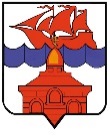 РОССИЙСКАЯ ФЕДЕРАЦИЯКРАСНОЯРСКИЙ КРАЙТАЙМЫРСКИЙ ДОЛГАНО-НЕНЕЦКИЙ МУНИЦИПАЛЬНЫЙ РАЙОНХАТАНГСКИЙ СЕЛЬСКИЙ СОВЕТ ДЕПУТАТОВРЕШЕНИЕ27 ноября 2020 года                                                                                                                          № 210-РСО проведении публичных слушаний по проекту решения «О бюджете сельского поселения Хатанга на 2021 год и плановый период 2022-2023 годов» На основании Федерального Закона «Об общих принципах организации законодательных (представительных) и исполнительных органов власти субъектов Российской Федерации» от 06.10.1999 № 184–ФЗ, подп. 2 п. 2 ст. 18 Устава сельского поселения Хатанга, п. 2 раз. 1 Положения о публичных слушаниях в муниципальном образовании «Сельское поселение Хатанга», утвержденного Решением Совета сельского поселения Хатанга от 12.11.2005 № 08-РС, Хатангский сельский Совет депутатовРЕШИЛ:1.   Опубликовать   проект  решения  «О бюджете  сельского   поселения  Хатанга на 2021 год                 и плановый период 2022-2023 годов».2.  Провести публичные слушания по проекту решения «О бюджете сельского поселения Хатанга на 2021 год и плановый период 2022-2023 годов».3.  Назначить председательствующим публичных слушаний Клыгину Наталью Анатольевну, председателя постоянной комиссии по финансам, бюджету и налогам, экономической политике, собственности и предпринимательской деятельности Хатангского сельского Совета депутатов, секретарем публичных слушаний Болотову Светлану Батамункуевну, ведущего специалиста Хатангского сельского Совета депутатов.4.   Определить, что публичные слушания состоятся 10 декабря 2020 года в актовом зале, расположенном на втором этаже дома 23А по улице Советской в селе Хатанга  в 16-00 часов.5.   Ответственность за проведение публичных слушаний возложить на постоянную комиссию по финансам, бюджету и налогам, экономической политике, собственности и предпринимательской деятельности Хатангского сельского Совета депутатов.6.  Предложения и письменные замечания к проекту решения «О бюджете сельского поселения Хатанга на 2021 год и плановый период 2022-2023 годов» направляются в Хатангский сельский Совет депутатов по адресу: с. Хатанга, ул. Советская, д. 23 А.; телефон (39176)21593.7.    Решение вступает в силу со дня его официального опубликования.Председатель  Хатангского                                     Временно исполняющий полномочиясельского Совета депутатов                                    Главы сельского поселения Хатанга                             М.Ю. Чарду                                                                           А.С. СкрипкинРОССИЙСКАЯ  ФЕДЕРАЦИЯКРАСНОЯРСКИЙ КРАЙТАЙМЫРСКИЙ ДОЛГАНО-НЕНЕЦКИЙ МУНИЦИПАЛЬНЫЙ РАЙОНХАТАНГСКИЙ СЕЛЬСКИЙ СОВЕТ ДЕПУТАТОВРЕШЕНИЕ00 декабря 2020 года                                                                                                                     ПРОЕКТО бюджете сельского поселения Хатанга на 2021 год и плановый период 2022-2023 годов1. Утвердить основные характеристики бюджета сельского поселения Хатанга на 2021 год:1) общий объем доходов бюджета сельского поселения Хатанга в сумме 431 985 836,23 рублей;2) общий объем расходов бюджета сельского поселения Хатанга в сумме 436 295 336,23 рублей;3) дефицит бюджета сельского поселения Хатанга в сумме 4 309 500,00 рублей; 4) источники финансирования дефицита бюджета сельского поселения Хатанга в сумме 4 309 500,00 рублей согласно приложению 1 к настоящему Решению.2. Утвердить основные характеристики бюджета сельского поселения Хатанга на 2022 год и 2023 год:1) общий объем доходов бюджета сельского поселения Хатанга на 2022 год в сумме 339 583 712,67 рублей и на 2023 год в сумме 337 940 165,82 рублей;2) общий объем расходов бюджета сельского поселения Хатанга на 2022 год в сумме 339 583 712,67 рублей, в том числе условно утвержденные расходы в сумме 8 316 090,00 рублей, и на 2023 год в сумме 337 940 165,82 рублей, в том числе условно утвержденные расходы в сумме 16 602 554,00 рублей;3) дефицит бюджета сельского поселения Хатанга на 2022 год в сумме 0,00 рублей и на 2023 год в сумме 0,00 рублей;4) источники финансирования дефицита бюджета сельского поселения Хатанга на 2022 год в сумме 0,00 рублей и на 2023 год в сумме 0,00 рублей согласно приложению 1 к настоящему Решению. 3. Утвердить перечень главных администраторов источников финансирования дефицита бюджета сельского поселения Хатанга и закрепленные за ними источники финансирования дефицита бюджета сельского поселения Хатанга согласно приложению 2 к настоящему Решению. 4. Установить, что доходы бюджета сельского поселения Хатанга формируются за счет федеральных, местных налогов, сборов и неналоговых доходов в соответствии с нормативами, установленными Бюджетным и Налоговым кодексами Российской Федерации, законодательством Красноярского края, а также за счет безвозмездных поступлений.5. Утвердить доходы бюджета сельского поселения Хатанга на 2021 год и на плановый период 2022-2023 годов согласно приложению 3 к настоящему Решению.  6. Утвердить перечень главных администраторов доходов бюджета сельского поселения Хатанга и закрепленные за ними доходные источники согласно приложению 4 к настоящему Решению. 7. Утвердить в пределах общего объема расходов бюджета сельского поселения Хатанга, установленного пунктом 1 настоящего Решения:1) распределение бюджетных ассигнований по разделам, 
подразделам, целевым статьям (муниципальным программам и непрограммным направлениям деятельности), группам и подгруппам видов расходов классификации расходов бюджета сельского поселения Хатанга на 2021 год и плановый период 2022 - 2023 годов согласно приложению 5 к настоящему Решению;2) ведомственную структуру расходов бюджета сельского поселения Хатанга на 2021 год и плановый период 2022 - 2023 годов согласно приложению 6 
к настоящему Решению;3) распределение бюджетных ассигнований по целевым статьям (муниципальным программам и непрограммным направлениям деятельности), группам и подгруппам видов расходов классификации расходов бюджета сельского поселения Хатанга на 2021 год и плановый период 2022 - 2023 годов согласно приложению 7 
к настоящему Решению.8. Установить, что в расходной части бюджета сельского поселения Хатанга предусматривается резервный фонд администрации сельского поселения Хатанга в сумме: 1) 400 000,00 рублей на 2021 год; 2) на плановый период 2022-2023 годов в сумме 400 000,00 рублей ежегодно.Расходование средств резервного фонда осуществляется в порядке, установленном постановлением Администрации сельского поселения Хатанга.9. Утвердить расходы бюджета сельского поселения Хатанга на 2021 год и плановый период 2022-2023 годов, направляемые на осуществление государственных полномочий согласно приложению 8 к настоящему Решению. 10. Утвердить объем межбюджетных трансфертов, получаемых бюджетом поселения из других бюджетов бюджетной системы Российской Федерации в сумме:1) 416 766 988,58 рублей на 2021 год; 2) 324 125 333,58 рублей на 2022 год;	3) 321 899 803,39 рублей на 2023 год. 11. Утвердить объем межбюджетных трансфертов, предоставляемых районному бюджету в сумме:1) 47 246 632,10 рублей на 2021 год;2) 1 000,00 рублей на 2022 год;3) 1 000,00 рублей на 2023 год. Установить, что иные межбюджетные трансферты из бюджета поселения бюджету муниципального района предоставляются на реализацию Соглашений, заключенных с органами местного самоуправления Таймырского Долгано-Ненецкого муниципального района, о передаче им осуществления части полномочий поселения. Размер суммы иных межбюджетных трансфертов определяется в соответствии с методиками, являющимися составной частью Соглашений.12. Установить, что общий объем средств бюджета поселения на исполнение публичных нормативных обязательств на 2021 год и плановый период 2022-2023 годов составляет 0,00 рублей.13. Установить верхний предел муниципального внутреннего долга сельского поселения Хатанга:- на 01 января 2022 года равен нулю, в том числе по муниципальным гарантиям равен нулю;- на 01 января 2023 года равен нулю, в том числе по муниципальным гарантиям равен нулю;-  на 01 января 2023 года равен нулю, в том числе по муниципальным гарантиям равен нулю;14. Установить, что муниципальные гарантии за счет средств бюджета сельского поселения Хатанга в 2021 году и плановом периоде 2022-2023 годов не предоставляются.Бюджетные ассигнования на исполнение муниципальных гарантий сельского поселения Хатанга по возможным гарантийным случаям на 2021 год и плановый период 2022-2023 годов не предусмотрены.15. Установить, что в 2021 году и плановом периоде 2022-2023 годов из бюджета сельского поселения Хатанга предоставляются субсидии:1) юридическим лицам (за исключением субсидий государственным (муниципальным) учреждениям), индивидуальным предпринимателям и физическим лицам на следующие цели:- организациям, предоставляющим населению услуги бани, на возмещение части затрат, связанных с предоставлением населению услуг бани;- организациям, оказывающим населению услуги хлебопечения, на возмещение части затрат, связанных с производством хлеба в селе Хатанга;- на возмещение затрат организациям, организующим перевозку отдельных категорий населения в селе Хатанга;- организациям, осуществляющим реализацию бензина в населенных пунктах поселения, на возмещение транспортных затрат по доставке бензина в населенные пункты поселения;	2) некоммерческим организациям, не являющимся казенными учреждениями:	- бюджетным учреждениям на финансовое обеспечение выполнения ими муниципального задания, рассчитанные с учетом нормативных затрат на оказание ими муниципальных услуг физическим и (или) юридическим лицам и нормативных затрат на содержание муниципального имущества;- бюджетным учреждениям на иные цели.  Установить, что условия, порядок предоставления, возврата субсидий и контроля, предоставляемых из бюджета поселения, устанавливаются правовыми актами администрации сельского поселения Хатанга.16. Утвердить объем бюджетных ассигнований дорожного фонда сельского поселения Хатанга в сумме:1) 4 926 730,00 рублей на 2021 год; 2) 4 667 570,00 рублей на 2022 год;3) 5 097 970,00 рублей на 2023 год.Установить, что при определении объема бюджетных ассигнований дорожного фонда сельского поселения Хатанга учитывается часть налога на доходы физических лиц, поступающего в бюджет поселения в 2021 году в сумме 62 770,00 рублей, в 2022 году в сумме 59 364,00 рублей, в 2023 году в сумме 64 160,00 рублей.17. Установить, что начальник Финансового отдела администрации сельского поселения Хатанга вправе в ходе исполнения настоящего Решения вносить изменения в сводную бюджетную роспись бюджета поселения на 2021 год и плановый период 2022 - 2023 годов без внесения изменений в настоящее Решение:-в случае перераспределения бюджетных ассигнований, необходимых для исполнения расходных обязательств сельского поселения Хатанга, в целях софинансирования субсидий, предоставляемых из вышестоящего бюджета, включая новые расходные обязательства;- в случае перераспределения бюджетных ассигнований, предусмотренных на выплату пособий, компенсаций и иных социальных выплат гражданам, не отнесенных к публичным нормативным обязательствам, в пределах общего объема расходов, предусмотренных главному распорядителю средств бюджета поселения;- в случае перераспределения бюджетных ассигнований в пределах общего объема средств, предусмотренных главному распорядителю средств бюджета поселения настоящим решением;- в случае исполнения исполнительных документов (за исключением судебных актов) и решений налоговых органов о взыскании налога, сбора, страхового взноса, пеней и штрафов, предусматривающих обращение взыскания на средства районного бюджета, в пределах общего объема средств, предусмотренных главному распорядителю средств бюджета поселения; - в случае приведения бюджетной классификации расходов бюджета поселения в соответствие со структурой, порядком формирования и применения кодов бюджетной классификации, установленных Министерством финансов Российской Федерации и Министерством финансов Красноярского края. 18. Установить, что не использованные по состоянию на 1 января 2021 года остатки межбюджетных трансфертов, имеющих целевое назначение, подлежат возврату в районный бюджет, в том числе:за счет средств краевого и федерального бюджетов – в течение первых 5 рабочих дней 2021 года;за счет средств районного бюджета – в течение первых 10 рабочих дней 2021 года.19. Установить, что остатки средств бюджета сельского поселения Хатанга, образовавшиеся на счете по учету средств бюджета поселения по состоянию на 01 января 2021 года за исключением неиспользованных остатков межбюджетных трансфертов, имеющих целевое назначение, могут направляться на покрытие временных кассовых разрывов, возникающих в ходе исполнения бюджета сельского поселения Хатанга в 2021 году и на увеличение бюджетных ассигнований на оплату заключенных муниципальных контрактов на поставку товаров, выполнение работ, оказания услуг, подлежавших в соответствии с условиями этих муниципальных контрактов оплате в отчетном финансовом году, в объеме, не превышающем сумму остатка неиспользованных бюджетных ассигнований на указанные цели по данным муниципальным контрактам в установленном законодательством порядке.20. Установить, что погашение кредиторской задолженности, сложившейся по принятым в предыдущие годы, фактически произведенным, но не оплаченным по состоянию на 1 января 2021 года обязательствам, производится главными распорядителями средств бюджета сельского поселения Хатанга за счет утвержденных им бюджетных ассигнований на 2021 год.21. Законодательные и иные нормативные правовые акты, влекущие дополнительные расходы за счет средств бюджета сельского поселения Хатанга на 2021 год, а также сокращающие его доходную базу, реализуются и применяются только при наличии соответствующих источников дополнительных поступлений в бюджет сельского поселения Хатанга и (или) при сокращении расходов по конкретным статьям бюджета сельского поселения Хатанга на 2021 год.22. Решение подлежит обязательному официальному опубликованию и вступает в силу с 1 января 2021 года.             Председатель Хатангского                                             Глава сельского поселения             сельского Совета депутатов	                                    Хатанга             ________________М.Ю. Чарду                                       _____________Приложение 1 к Решению Хатангского сельского Совета депутатов от 00.12.2020 года № 000-РСИсточники финансирования дефицита бюджета сельского поселения Хатанга
на 2021 год и плановый период 2022-2023 годов(рублей)Приложение 2 к Решению Хатангского сельского Совета депутатов от 00.12.2020 года № 000-РСПеречень главных администраторов источников финансирования дефицита
бюджета сельского поселения ХатангаПриложение 3 к Решению Хатангского сельского Совета депутатов от 00.12.2020 года № 000-РС Доходы бюджета сельского поселения Хатанга на 2021 год и плановый период 2022-2023 годов(рублей)Приложение 4 к Решению Хатангского сельского Совета депутатов от 00.12.2020 года № 000-РС Перечень главных администраторов дохода бюджета сельского поселения ХатангаПриложение 5 к Решению Хатангского сельского Совета депутатов от 00.12.2020 года № 000-РС Распределение бюджетных ассигнований по разделам, подразделам, целевым статьям (муниципальным программам и непрограммным направлениям деятельности), группам и подгруппам видов расходов классификации расходов бюджета сельского поселения Хатанга на 2021 год и плановый период 2022-2023 годов(рублей)Приложение 6 к Решению Хатангского сельского Совета депутатов от 00.12.2020 года № 000-РС Ведомственная структура расходов бюджета сельского поселения Хатанга на 2021 год и плановый период 2022-2023 годов(рублей)Приложение 7 к Решению Хатангского сельского Совета депутатов от 00.12.2020 года № 000-РСРаспределение бюджетных ассигнований по целевым статьям (муниципальным программам и непрограммным направлениям деятельности), группам и подгруппам видов расходов классификации расходов бюджета сельского поселения Хатанга на 2021 год и плановый период     2022-2023 годов(рублей)Приложение 8 к Решению Хатангского сельского Совета депутатов от 00.12.2020 года № 000-РСРасходы бюджета сельского поселения Хатанга на осуществление государственных полномочий на 2021 год
плановый период 2022-2023 годовКод главного администратора источников финансирования дефицитов бюджетовКод группы источника финансирования дефицитов бюджетовКод подгруппы источника финансирования дефицитов бюджетовКод статьи источника финансирования дефицитов бюджетовКод статьи источника финансирования дефицитов бюджетовКод статьи источника финансирования дефицитов бюджетовКод вида источника финансирования дефицитов бюджетовКод вида источника финансирования дефицитов бюджетовНаименование кода поступлений в бюджет, группы, подгруппы, статьи, подстатьи, элемента, подвида, аналитической группы вида источника финансирования дефицитов бюджетовсуммасуммасуммаКод главного администратора источников финансирования дефицитов бюджетовКод группы источника финансирования дефицитов бюджетовКод подгруппы источника финансирования дефицитов бюджетовСтатьяПодстатьяЭлементПодвид источника финансирования дефицитов бюджетовАналитическая группа вида источника финансирования дефицитов бюджетовНаименование кода поступлений в бюджет, группы, подгруппы, статьи, подстатьи, элемента, подвида, аналитической группы вида источника финансирования дефицитов бюджетов2021 год2022 год2023 год58501050000000000000Изменение остатков средств на счетах по учету средств бюджетов4 309 500,000,000,0058501050000000000500Увеличение остатков средств бюджетов431 985 836,23339 583 712,67337 940 165,8258501050200000000500Увеличение прочих остатков средств бюджетов431 985 836,23339 583 712,67337 940 165,8258501050201000000510Увеличение прочих остатков денежных средств бюджетов431 985 836,23339 583 712,67337 940 165,8258501050201100000510Увеличение прочих остатков денежных средств бюджетов сельских поселений431 985 836,23339 583 712,67337 940 165,8258501050000000000600Уменьшение остатков средств бюджетов436 295 336,23339 583 712,67337 940 165,8258501050200000000600Уменьшение прочих остатков средств бюджетов436 295 336,23339 583 712,67337 940 165,8258501050201000000610Уменьшение прочих остатков денежных средств бюджетов436 295 336,23339 583 712,67337 940 165,8258501050201100000610Уменьшение прочих остатков денежных средств бюджетов сельских поселений436 295 336,23339 583 712,67337 940 165,82ВсегоВсего4 309 500,000,000,00Код главного администратора источников финансирования дефицитов бюджетовКод группы источника финансирования дефицитов бюджетовКод подгруппы источника финансирования дефицитов бюджетовКод статьи источника финансирования дефицитов бюджетовКод статьи источника финансирования дефицитов бюджетовКод статьи источника финансирования дефицитов бюджетовКод вида источника финансирования дефицитов бюджетовКод вида источника финансирования дефицитов бюджетовНаименование кода поступлений в бюджет, группы, подгруппы, статьи, подстатьи, элемента, подвида, аналитической группы вида источников финансирования дефицитов бюджетовКод главного администратора источников финансирования дефицитов бюджетовКод группы источника финансирования дефицитов бюджетовКод подгруппы источника финансирования дефицитов бюджетовСтатьяПодстатьяЭлементПодвид источника финансирования дефицитов бюджетовАналитическая группа вида источника финансирования дефицитов бюджетовНаименование кода поступлений в бюджет, группы, подгруппы, статьи, подстатьи, элемента, подвида, аналитической группы вида источников финансирования дефицитов бюджетов585Финансовый отдел администрации сельскогоФинансовый отдел администрации сельскогоФинансовый отдел администрации сельскогоФинансовый отдел администрации сельскогоФинансовый отдел администрации сельскогоФинансовый отдел администрации сельскогопоселения Хатангапоселения Хатанга58501050000000000000Изменение остатков средств на счетах по учету средств бюджетов58501050201100000510Увеличение прочих остатков денежных средств бюджетов сельских поселений58501050201100000610Уменьшение прочих остатков денежных средств бюджетов сельских поселенийКод главного администратора доходовКод вида доходов бюджетовКод вида доходов бюджетовКод вида доходов бюджетовКод вида доходов бюджетовКод вида доходов бюджетовКод подвида доходов бюджетовКод подвида доходов бюджетовНаименование кода поступлений в бюджет, группы, подгруппы, статьи, подстатьи, элемента, группы подвида, аналитической группы подвида доходовДоходы бюджета 2021 годаДоходы бюджета 2022 годаДоходы бюджета 2023 годаКод главного администратора доходовгруппа доходовподгруппа доходовстатья доходовподстатья доходовэлемент доходовгруппа подвида доходов бюджетованалитическая группа подвида доходов бюджетовНаименование кода поступлений в бюджет, группы, подгруппы, статьи, подстатьи, элемента, группы подвида, аналитической группы подвида доходовДоходы бюджета 2021 годаДоходы бюджета 2022 годаДоходы бюджета 2023 годаДоходы бюджета - всего431 985 836,23339 583 712,67337 940 165,8200010000000000000000НАЛОГОВЫЕ И НЕНАЛОГОВЫЕ ДОХОДЫ15 218 847,6515 458 379,0916 040 362,4318210100000000000000НАЛОГИ НА ПРИБЫЛЬ, ДОХОДЫ6 477 094,806 303 000,006 504 000,0018210102000010000110Налог на доходы физических лиц6 477 094,806 303 000,006 504 000,0018210102010010000110Налог на доходы физических лиц с доходов, источником которых является налоговый агент, за исключением доходов, в отношении которых исчисление и уплата налога осуществляются в соответствии со статьями 227, 227.1 и 228 Налогового кодекса Российской Федерации6 475 094,806 300 000,006 500 000,0018210102030010000110Налог на доходы физических лиц с доходов, полученных физическими лицами в соответствии со статьей 228 Налогового кодекса Российской Федерации2 000,003 000,004 000,0000010300000000000000НАЛОГИ НА ТОВАРЫ (РАБОТЫ, УСЛУГИ), РЕАЛИЗУЕМЫЕ НА ТЕРРИТОРИИ РОССИЙСКОЙ ФЕДЕРАЦИИ498 730,00515 570,00535 970,0000010302000010000110Акцизы по подакцизным товарам (продукции), производимым на территории Российской Федерации498 730,00515 570,00535 970,0010010302230010000110Доходы от уплаты акцизов на дизельное топливо, подлежащие распределению между бюджетами субъектов Российской Федерации и местными бюджетами с учетом установленных дифференцированных нормативов отчислений в местные бюджеты229 000,00237 020,00248 140,0010010302231010000110Доходы от уплаты акцизов на дизельное топливо, подлежащие распределению между бюджетами субъектов Российской Федерации и местными бюджетами с учетом установленных дифференцированных нормативов отчислений в местные бюджеты (по нормативам, установленным Федеральным законом о федеральном бюджете в целях формирования дорожных фондов субъектов Российской Федерации)229 000,00237 020,00248 140,0010010302240010000110Доходы от уплаты акцизов на моторные масла для дизельных и (или) карбюраторных (инжекторных) двигателей, подлежащие распределению между бюджетами субъектов Российской Федерации и местными бюджетами с учетом установленных дифференцированных нормативов отчислений в местные бюджеты1 300,001 340,001 390,0010010302241010000110Доходы от уплаты акцизов на моторные масла для дизельных и (или) карбюраторных (инжекторных) двигателей, подлежащие распределению между бюджетами субъектов Российской Федерации и местными бюджетами с учетом установленных дифференцированных нормативов отчислений в местные бюджеты (по нормативам, установленным Федеральным законом о федеральном бюджете в целях формирования дорожных фондов субъектов Российской Федерации)1 300,001 340,001 390,0010010302250010000110Доходы от уплаты акцизов на автомобильный бензин, подлежащие распределению между бюджетами субъектов Российской Федерации и местными бюджетами с учетом установленных дифференцированных нормативов отчислений в местные бюджеты301 230,00310 980,00324 540,0010010302251010000110Доходы от уплаты акцизов на автомобильный бензин, подлежащие распределению между бюджетами субъектов Российской Федерации и местными бюджетами с учетом установленных дифференцированных нормативов отчислений в местные бюджеты (по нормативам, установленным Федеральным законом о федеральном бюджете в целях формирования дорожных фондов субъектов Российской Федерации)301 230,00310 980,00324 540,0010010302260010000110Доходы от уплаты акцизов на прямогонный бензин, подлежащие распределению между бюджетами субъектов Российской Федерации и местными бюджетами с учетом установленных дифференцированных нормативов отчислений в местные бюджеты-32 800,00-33 770,00-38 100,0010010302261010000110Доходы от уплаты акцизов на прямогонный бензин, подлежащие распределению между бюджетами субъектов Российской Федерации и местными бюджетами с учетом установленных дифференцированных нормативов отчислений в местные бюджеты (по нормативам, установленным Федеральным законом о федеральном-32 800,00-33 770,00-38 100,0018210500000000000000НАЛОГИ НА СОВОКУПНЫЙ ДОХОД3 000,0040 000,0050 000,0018210503000010000110Единый сельскохозяйственный налог3 000,0040 000,0050 000,0018210503010010000110Единый сельскохозяйственный налог3 000,0040 000,0050 000,0018210600000000000000НАЛОГИ НА ИМУЩЕСТВО1 476 641,361 518 985,091 769 568,4318210601000000000110Налог на имущество физических лиц890 587,36932 931,091 183 514,4318210601030100000110Налог на имущество физических лиц, взимаемый по ставкам, применяемым к объектам налогообложения, расположенным в границах сельских поселений890 587,36932 931,091 183 514,4318210606000000000110Земельный налог586 054,00586 054,00586 054,0018210606030000000110Земельный налог с организаций540 000,00540 000,00540 000,0018210606033100000110Земельный налог с организаций, обладающих земельным участком, расположенным в границах сельских поселений540 000,00540 000,00540 000,0018210606040000000110Земельный налог с физических лиц46 054,0046 054,0046 054,0018210606043100000110Земельный налог с физических лиц, обладающих земельным участком, расположенным в границах сельских поселений46 054,0046 054,0046 054,0000010800000000000000ГОСУДАРСТВЕННАЯ ПОШЛИНА490 271,00600 000,00600 000,0000010804000010000110Государственная пошлина за совершение нотариальных действий (за исключением действий, совершаемых консульскими учреждениями Российской Федерации)490 271,00600 000,00600 000,0050110804020010000110Государственная пошлина за совершение нотариальных действий должностными лицами органов местного самоуправления, уполномоченными в соответствии с законодательными актами Российской Федерации на совершение нотариальных действий490 271,00600 000,00600 000,0000011100000000000000ДОХОДЫ ОТ ИСПОЛЬЗОВАНИЯ ИМУЩЕСТВА, НАХОДЯЩЕГОСЯ В ГОСУДАРСТВЕННОЙ И МУНИЦИПАЛЬНОЙ СОБСТВЕННОСТИ6 023 009,496 230 824,006 330 824,0000011105000000000120Доходы, получаемые в виде арендной либо иной платы за передачу в возмездное пользование государственного и муниципального имущества (за исключением имущества бюджетных и автономных учреждений, а также имущества государственных и муниципальных унитарных предприятий, в том числе казенных)4 529 736,724 730 824,004 830 824,0000011105020000000120Доходы, получаемые в виде арендной платы за земли после разграничения государственной собственности на землю, а также средства от продажи права на заключение договоров аренды указанных земельных участков (за исключением земельных участков бюджетных и автономных учреждений)230 824,92230 824,00230 824,0056711105025100000120Доходы, получаемые в виде арендной платы, а также средства от продажи права на заключение договоров аренды за земли, находящиеся в собственности сельских поселений (за исключением земельных участков муниципальных бюджетных и автономных учреждений)230 824,92230 824,00230 824,0000011105070000000120Доходы от сдачи в аренду имущества, составляющего государственную (муниципальную) казну (за исключением земельных участков)4 298 911,804 500 000,004 600 000,0056711105075100000120Доходы от сдачи в аренду имущества, составляющего казну сельских поселений (за исключением земельных участков)4 298 911,804 500 000,004 600 000,0000011109000000000120Прочие доходы от использования имущества и прав, находящихся в государственной и муниципальной собственности (за исключением имущества бюджетных и автономных учреждений, а также имущества государственных и муниципальных унитарных предприятий, в том числе казенных)1 493 272,771 500 000,001 500 000,0000011109040000000120Прочие поступления от использования имущества, находящегося в государственной и муниципальной собственности (за исключением имущества бюджетных и автономных учреждений, а также имущества государственных и муниципальных унитарных предприятий, в том числе казенных)1 493 272,771 500 000,001 500 000,0056711109045100000120Прочие поступления от использования имущества, находящегося в собственности сельских поселений (за исключением имущества муниципальных бюджетных и автономных учреждений, а также имущества муниципальных унитарных предприятий в том числе казенных)1 493 272,771 500 000,001 500 000,0000011300000000000000ДОХОДЫ ОТ ОКАЗАНИЯ ПЛАТНЫХ УСЛУГ И КОМПЕНСАЦИИ ЗАТРАТ ГОСУДАРСТВА50 000,0050 000,0050 000,0000011302000000000130Доходы от компенсации затрат государства50 000,0050 000,0050 000,0000011302990000000130Прочие доходы от компенсации затрат государства50 000,0050 000,0050 000,0050111302995100000130Прочие доходы от компенсации затрат бюджетов сельских поселений50 000,0050 000,0050 000,0000011600000000000000ШТРАФЫ, САНКЦИИ, ВОЗМЕЩЕНИЕ УЩЕРБА200 101,00200 000,00200 000,0000011607010000000140Штрафы, неустойки, пени, уплаченные в случае просрочки исполнения поставщиком (подрядчиком, исполнителем) обязательств, предусмотренных государственным (муниципальным) контрактом200 101,00200 000,00200 000,0050111607010100000140Штрафы, неустойки, пени, уплаченные в случае просрочки исполнения поставщиком (подрядчиком, исполнителем) обязательств, предусмотренных муниципальным контрактом, заключенным муниципальным органом, казенным учреждением сельского поселения200 101,00200 000,00200 000,0000020000000000000000БЕЗВОЗМЕЗДНЫЕ ПОСТУПЛЕНИЯ416 766 988,58324 125 333,58321 899 803,3900020200000000000000БЕЗВОЗМЕЗДНЫЕ ПОСТУПЛЕНИЯ ОТ ДРУГИХ БЮДЖЕТОВ БЮДЖЕТНОЙ СИСТЕМЫ РОССИЙСКОЙ ФЕДЕРАЦИИ416 766 988,58324 125 333,58321 899 803,3900020210000000000150Дотации бюджетам бюджетной системы Российской Федерации57 551 000,007 159 400,007 159 400,0000020216001000000150Дотации на выравнивание бюджетной обеспеченности из бюджетов муниципальных районов, городских округов с внутригородским делением57 551 000,007 159 400,007 159 400,0058520216001100000150Дотации бюджетам сельских поселений на выравнивание бюджетной обеспеченности из бюджетов муниципальных районов57 551 000,007 159 400,007 159 400,0000020230000000000150Субвенции бюджетам бюджетной системы Российской Федерации1 443 420,691 456 275,860,0000020235118000000150Субвенции бюджетам на осуществление первичного воинского учета на территориях, где отсутствуют военные комиссариаты1 443 420,691 456 275,860,0058520235118100000150Субвенции бюджетам сельских поселений на осуществление первичного воинского учета на территориях, где отсутствуют военные комиссариаты1 443 420,691 456 275,860,0000020240000000000150Иные межбюджетные трансферты357 772 567,89315 509 657,72314 740 403,3900020240014000000150Межбюджетные трансферты, передаваемые бюджетам муниципальных образований на осуществление части полномочий по решению вопросов местного значения в соответствии с заключенными соглашениями47 459 234,19346 244,490,0000020240014100000150Межбюджетные трансферты, передаваемые бюджетам сельских поселений из бюджетов муниципальных районов на осуществление части полномочий по решению вопросов местного значения в соответствии с заключенными соглашениями47 459 234,19346 244,490,0058520240014100002150Межбюджетные трансферты, передаваемые бюджетам сельских поселений из бюджетов муниципальных районов на осуществление части полномочий по решению вопросов местного значения в соответствии с заключенными соглашениями (на реализацию полномочий органов местного самоуправления Таймырского ДолганоНенецкого муниципального района по организации предоставления дополнительного образования в соответствии с заключенными соглашениями с сельскими поселениями)24 715 689,000,000,0058520240014100004150Межбюджетные трансферты, передаваемые бюджетам сельских поселений из бюджетов муниципальных районов на осуществление части полномочий по решению вопросов местного значения в соответствии с заключенными соглашениями (на реализацию полномочий органов местного самоуправления Таймырского ДолганоНенецкого муниципального района по созданию условий для предоставления транспортных услуг населению и организации транспортного обслуживания населения в границах поселения в соответствии с заключенными соглашениями с сельскими поселениями)2 612 050,910,000,0058520240014100005150Межбюджетные трансферты, передаваемые бюджетам сельских поселений из бюджетов муниципальных районов на осуществление части полномочий по решению вопросов местного значения в соответствии с заключенными соглашениями (на реализацию полномочий органов местного самоуправления Таймырского ДолганоНенецкого муниципального района по утверждению генеральных планов поселения, правил землепользования и застройки, утверждению подготовленной на основе генеральных планов поселения документации по планировке территории, выдаче разрешений на строительство (за исключением случаев, предусмотренных Градостроительным кодексом Российской Федерации, иными федеральными законами), разрешений на ввод объектов в эксплуатацию при осуществлении строительства, реконструкции объектов капитального строительства, расположенных на территории поселения, утверждению местных нормативов градостроительного проектирования поселений, резервированию земель и изъятию земельных участков в границах поселения для муниципальных нужд, осуществлению муниципального земельного контроля в границах поселения, осуществлению в случаях, предусмотренных Градостроительным кодексом Российской Федерации, осмотров зданий, сооружений и выдаче рекомендаций об устранении выявленных в ходе таких осмотров нарушений в соответствии с заключенными соглашениями с сельскими поселениями)346 244,49346 244,490,0058520240014100006150Межбюджетные трансферты, передаваемые бюджетам сельских поселений из бюджетов муниципальных районов на осуществление части полномочий по решению вопросов местного значения в соответствии с заключенными соглашениями (на реализацию полномочий органов местного самоуправления Таймырского ДолганоНенецкого муниципального района по организации библиотечного обслуживания населения, комплектованию и обеспечению сохранности библиотечных фондов библиотек поселений в соответствии с заключенными соглашениями с сельскими поселениями)19 785 249,790,000,0000020249999000000150Прочие межбюджетные трансферты, передаваемые бюджетам310 313 333,70315 163 413,23314 740 403,3900020249999100000150Прочие межбюджетные трансферты, передаваемые бюджетам сельских поселений310 313 333,70315 163 413,23314 740 403,3958520249999100001150Прочие межбюджетные трансферты, передаваемые бюджетам сельских поселений (иные межбюджетные трансферты бюджетам сельских поселений общего характера)304 451 435,56309 679 509,09308 851 295,2558520249999100003150Прочие межбюджетные трансферты, передаваемые бюджетам сельских поселений (на реализацию мероприятий муниципальной программы «Развитие культуры и туризма в Таймырском Долгано-Ненецком муниципальном районе» сельских поселений)707 018,00601 618,00601 618,0058520249999100005150Прочие межбюджетные трансферты, передаваемые бюджетам сельских поселений (по созданию и обеспечению деятельности административных комиссий сельских поселений)48 394,6848 394,6848 394,6859520249999101060150Прочие межбюджетные трансферты, передаваемые бюджетам городских поселений (на реализацию мероприятий, направленных на повышение безопасности дорожного движения, за счет средств дорожного фонда Красноярского края)337 600,000,00337 600,0058520249999107412150Прочие межбюджетные трансферты, передаваемые бюджетам сельских поселений (на обеспечение первичных мер пожарной безопасности в рамках подпрограммы «Предупреждение, спасение, помощь населению в чрезвычайных ситуациях» государственной программы Красноярского края «Защита от чрезвычайных ситуаций природного и техногенного характера и обеспечение безопасности населения»)600 717,00600 717,00600 717,0058520249999107488150Прочие межбюджетные трансферты, передаваемые бюджетам сельских поселений (на комплектование книжных фондов библиотек муниципальных образований Красноярского края в рамках подпрограммы «Обеспечение реализации государственной программы и прочие мероприятия» государственной программы Красноярского края «Развитие культуры и туризма»)140 538,46140 538,46140 538,4658520249999107508150Прочие межбюджетные трансферты, передаваемые бюджетам сельских поселений (на содержание автомобильных дорог общего пользования местного значения за счет средств дорожного фонда Красноярского края в рамках подпрограммы «Дороги Красноярья» государственной программы Красноярского края «Развитие транспортной системы»)1 625 130,001 690 136,001 757 740,0058520249999107509150Прочие межбюджетные трансферты, передаваемые бюджетам сельских поселений (на капитальный ремонт и ремонт автомобильных дорог общего пользования местного значения за счет средств дорожного фонда Красноярского края в рамках подпрограммы «Дороги Красноярья» государственной программы Красноярского края «Развитие транспортной системы»2 402 500,002 402 500,002 402 500,00Код главного администратора доходов бюджетаКод вида доходов бюджетовКод вида доходов бюджетовКод вида доходов бюджетовКод вида доходов бюджетовКод вида доходов бюджетовКод подвида доходов бюджетовКод подвида доходов бюджетовНаименование кода поступлений в бюджет, группы, подгруппы, статьи, подстатьи, элемента, группы подвида, аналитической группы подвида доходовКод главного администратора доходов бюджетагруппа доходовподгруппа доходов	|статья доходов	|подстатья доходовэлемент доходов	|группа подвида доходов бюджетованалитическая группа подвида доходов бюджетовНаименование кода поступлений в бюджет, группы, подгруппы, статьи, подстатьи, элемента, группы подвида, аналитической группы подвида доходов585Финансовый отдел администрации сельского поселения ХатангаФинансовый отдел администрации сельского поселения ХатангаФинансовый отдел администрации сельского поселения ХатангаФинансовый отдел администрации сельского поселения ХатангаФинансовый отдел администрации сельского поселения ХатангаФинансовый отдел администрации сельского поселения ХатангаФинансовый отдел администрации сельского поселения ХатангаФинансовый отдел администрации сельского поселения Хатанга58511302995100100130Прочие доходы, поступающие в виде дебиторской задолженности прошлых лет58511701050100000180Невыясненные поступления, зачисляемые в бюджеты сельских поселений58511705050100000180Прочие неналоговые доходы бюджетов сельских поселений58520216001100000150Дотации бюджетам сельских поселений на выравнивание бюджетной обеспеченности из бюджетов муниципальных районов58520235118100000150Субвенции бюджетам сельских поселений на осуществление первичного воинского учета на территориях, где отсутствуют военные комиссариаты58520240014100002150Межбюджетные трансферты, передаваемые бюджетам сельских поселений из бюджетов муниципальных районов на осуществление части полномочий по решению вопросов местного значения в соответствии с заключенными соглашениями (на реализацию полномочий органов местного самоуправления Таймырского Долгано-Ненецкого муниципального района по организации предоставления дополнительного образования в соответствии с заключенными соглашениями с сельскими поселениями)58520240014100004150Межбюджетные трансферты, передаваемые бюджетам сельских поселений из бюджетов муниципальных районов на осуществление части полномочий по решению вопросов местного значения в соответствии с заключенными соглашениями (на реализацию полномочий органов местного самоуправления Таймырского Долгано-Ненецкого муниципального района по созданию условий для предоставления транспортных услуг населению и организации транспортного обслуживания населения в границах поселения в соответствии с заключенными соглашениями с сельскими поселениями)58520240014100005150Межбюджетные трансферты, передаваемые бюджетам сельских поселений из бюджетов муниципальных районов на осуществление части полномочий по решению вопросов местного значения в соответствии с заключенными соглашениями (на реализацию полномочий органов местного самоуправления Таймырского Долгано-Ненецкого муниципального района по утверждению генеральных планов поселения, правил землепользования и застройки, утверждению подготовленной на основе генеральных планов поселения документации по планировке территории, выдаче разрешений на строительство (за исключением случаев, предусмотренных Градостроительным кодексом Российской Федерации, иными федеральными законами), разрешений на ввод объектов в эксплуатацию при осуществлении строительства, реконструкции объектов капитального строительства, расположенных на территории поселения, утверждению местных нормативов градостроительного проектирования поселений, резервированию земель и изъятию земельных участков в границах поселения для муниципальных нужд, осуществлению муниципального земельного контроля в границах поселения, осуществлению в случаях, предусмотренных Градостроительным кодексом Российской Федерации, осмотров зданий, сооружений и выдаче рекомендаций об устранении выявленных в ходе таких осмотров нарушений в соответствии с заключенными соглашениями с сельскими поселениями)58520240014100006150Межбюджетные трансферты, передаваемые бюджетам сельских поселений из бюджетов муниципальных районов на осуществление части полномочий по решению вопросов местного значения в соответствии с заключенными соглашениями (на реализацию полномочий органов местного самоуправления Таймырского Долгано-Ненецкого муниципального района по организации библиотечного обслуживания населения, комплектованию и обеспечению сохранности библиотечных фондов библиотек поселений в соответствии с заключенными соглашениями с сельскими поселениями)58520249999100001150Прочие межбюджетные трансферты, передаваемые бюджетам сельских поселений (иные межбюджетные трансферты бюджетам сельских поселений общего характера)58520249999100003150Прочие межбюджетные трансферты, передаваемые бюджетам сельских поселений (на реализацию мероприятий муниципальной программы «Развитие культуры и туризма в Таймырском Долгано-Ненецком муниципальном районе» сельских поселений)58520249999100005150Прочие межбюджетные трансферты, передаваемые бюджетам сельских поселений (по созданию и обеспечению деятельности административных комиссий сельских поселений)58520249999101060150Прочие межбюджетные трансферты, передаваемые бюджетам городских поселений (на реализацию мероприятий, направленных на повышение безопасности дорожного движения, за счет средств дорожного фонда Красноярского края)58520249999107412150Прочие межбюджетные трансферты, передаваемые бюджетам сельских поселений (на обеспечение первичных мер пожарной безопасности в рамках подпрограммы «Предупреждение, спасение, помощь населению края в чрезвычайных ситуациях» государственной программы Красноярского края «Защита от чрезвычайных ситуаций природного и техногенного характера и обеспечение безопасности населения»)58520249999107488150Прочие межбюджетные трансферты, передаваемые бюджетам сельских поселений (на комплектование книжных фондов библиотек муниципальных образований Красноярского края в рамках подпрограммы "Обеспечение реализации государственной программы и прочие мероприятия" государственной программы Красноярского края "Развитие культуры и туризма")58520249999107508150Прочие межбюджетные трансферты, передаваемые бюджетам сельских поселений (на содержание автомобильных дорог общего пользования местного значения за счет средств дорожного фонда Красноярского края в рамках подпрограммы «Дороги Красноярья» государственной программы Красноярского края «Развитие транспортной системы»)58520249999107509150Прочие межбюджетные трансферты, передаваемые бюджетам сельских поселений (на капитальный ремонт и ремонт автомобильных дорог общего пользования местного значения за счет средств дорожного фонда Красноярского края в рамках подпрограммы «Дороги Красноярья» государственной программы Красноярского края «Развитие транспортной системы»)58520405010100000150Предоставление негосударственными организациями грантов для получателей средств бюджетов сельских поселений58520405099100000150Прочие безвозмездные поступления от негосударственных организаций в бюджеты сельских поселений58520805000100000150Перечисления из бюджетов сельских поселений (в бюджеты поселений) для осуществления возврата (зачета) излишне уплаченных или излишне взысканных сумм налогов, сборов и иных платежей, а также сумм процентов за несвоевременное осуществление такого возврата и процентов, начисленных на излишне взысканные суммыКод главного администратора доходов бюджетаКод вида доходов бюджетовКод вида доходов бюджетовКод вида доходов бюджетовКод вида доходов бюджетовКод вида доходов бюджетовКод подвида доходов бюджетовКод подвида доходов бюджетовНаименование кода поступлений в бюджет, группы, подгруппы, статьи, подстатьи, элемента, группы подвида, аналитической группы подвида доходовКод главного администратора доходов бюджетагруппа доходов	|подгруппа доходов	|статья доходов	|подстатья доходовэлемент доходов	|группа подвида доходов бюджетованалитическая группа подвида доходов бюджетовНаименование кода поступлений в бюджет, группы, подгруппы, статьи, подстатьи, элемента, группы подвида, аналитической группы подвида доходов58521805010100000150Доходы бюджетов сельских поселений от возврата бюджетными учреждениями остатков субсидий прошлых лет58521960010100000150Возврат остатков субсидий, субвенций и иных межбюджетных трансфертов, имеющих целевое назначение, прошлых лет из бюджетов сельских поселений501Администрация сельского поселения ХатангаАдминистрация сельского поселения ХатангаАдминистрация сельского поселения ХатангаАдминистрация сельского поселения ХатангаАдминистрация сельского поселения ХатангаАдминистрация сельского поселения ХатангаАдминистрация сельского поселения ХатангаАдминистрация сельского поселения Хатанга50110804020011000110Государственная пошлина за совершение нотариальных действий должностными лицами органов местного самоуправления, уполномоченными в соответствии с законодательными актами РФ на совершение нотариальных действий50111302995100100130Прочие доходы от компенсации затрат бюджетов поселений50111607010103000140Штрафы, неустойки, пени, уплаченные в случае просрочки исполнения поставщиком (подрядчиком, исполнителем) обязательств, предусмотренных муниципальным контрактом, заключенным муниципальным органом, казенным учреждением сельского поселения50111610123013000140Доходы от денежных взысканий (штрафов), поступающие в счет погашения задолженности, образовавшейся до 1 января 2020 года, подлежащие зачислению в бюджет муниципального образования по нормативам, действующим до 1 января 2020 года50111701050100000180Невыясненные поступления, зачисляемые в бюджеты сельских поселений50111705050100000180Прочие неналоговые доходы бюджетов сельских поселений567Отдел по управлению муниципальным имуществом администрации сельского поселения ХатангаОтдел по управлению муниципальным имуществом администрации сельского поселения ХатангаОтдел по управлению муниципальным имуществом администрации сельского поселения ХатангаОтдел по управлению муниципальным имуществом администрации сельского поселения ХатангаОтдел по управлению муниципальным имуществом администрации сельского поселения ХатангаОтдел по управлению муниципальным имуществом администрации сельского поселения ХатангаОтдел по управлению муниципальным имуществом администрации сельского поселения ХатангаОтдел по управлению муниципальным имуществом администрации сельского поселения Хатанга56711101050100000120Доходы в виде прибыли, приходящиеся на доли в уставных (складных) капиталах хозяйственных товариществ и обществ, или дивидендов по акциям, принадлежащим сельским поселениям56711105025100100120Доходы, получаемые в виде арендной платы, с также средства от продажи права на заключение договоров аренды за земли, находящиеся в собственности сельских поселений (за исключением земельных участков муниципальных бюджетных и автономных учреждений)56711105075100000120Доходы от сдачи в аренду имущества, составляющего казну сельских поселений (за исключением земельных участков)56711107015100000120Доходы от перечисления части прибыли, остающейся после уплаты налогов и иных обязательных платежей муниципальных унитарных предприятий, созданных поселениями56711109045100100120Прочие поступления от использования имущества, находящегося в собственности сельских поселений ( за исключением имущества муниципальных бюджетных и автономных учреждений, а также имущества муниципальных унитарных предприятий, в том числе казенных)56711109045100200120Прочие поступления от использования муниципального жилищного фонда коммерческого найма56711109045100300120Прочие поступления от использования муниципального жилищного фонда , плата за найм56711302065100000130Доходы, поступающие в порядке возмещения расходов, понесенных в связи с эксплуатацией имущества сельских поселений56711302995100100130Прочие доходы поступающие в виде дебиторской задолженности прошлых лет56711402053100100410Доходы от реализации иного имущества, находящегося в собственности поселений (за исключением имущества муниципальных бюджетных и автономных учреждений, в также имущества муниципальных унитарных предприятий, в том числе и казенных), в части реализации основных средств по указанному имуществу56711406025100000430Доходы от продажи земельных участков, находящихся в собственности поселений (за исключением земельных участков муниципальных бюджетных и автономных учреждений)56711701050100000180Невыясненные поступления, зачисляемые в бюджеты сельских поселений56711705050100000180Прочие неналоговые доходы бюджетов сельских поселений530Хатангский сельский Совет депутатовХатангский сельский Совет депутатовХатангский сельский Совет депутатовХатангский сельский Совет депутатовХатангский сельский Совет депутатовХатангский сельский Совет депутатовХатангский сельский Совет депутатовХатангский сельский Совет депутатов53011302995100100130Прочие доходы поступающие в виде дебиторской задолженности прошлых лет53011701050100000180Невыясненные поступления, зачисляемые в бюджеты сельских поселений53011705050100000180Прочие неналоговые доходы бюджетов сельских поселений557Отдел культуры, молодежной политики и спорта администрации сельского поселения ХатангаОтдел культуры, молодежной политики и спорта администрации сельского поселения ХатангаОтдел культуры, молодежной политики и спорта администрации сельского поселения ХатангаОтдел культуры, молодежной политики и спорта администрации сельского поселения ХатангаОтдел культуры, молодежной политики и спорта администрации сельского поселения ХатангаОтдел культуры, молодежной политики и спорта администрации сельского поселения ХатангаОтдел культуры, молодежной политики и спорта администрации сельского поселения ХатангаОтдел культуры, молодежной политики и спорта администрации сельского поселения Хатанга55711302995100100130Прочие доходы от компенсации затрат бюджетов поселений55711607010103000140Штрафы, неустойки, пени, уплаченные в случае просрочки исполнения поставщиком (подрядчиком, исполнителем) обязательств, предусмотренных муниципальным контрактом, заключенным муниципальным органом, казенным учреждением сельского поселения55711610123013000140Доходы от денежных взысканий (штрафов), поступающие в счет погашения задолженности, образовавшейся до 1 января 2020 года, подлежащие зачислению в бюджет муниципального образования по нормативам, действующим до 1 января 2020 года55711701050100000180Невыясненные поступления, зачисляемые в бюджеты сельских поселений55711705050100000180Прочие неналоговые доходы бюджетов сельских поселений558Муниципальное казённое учреждение дополнительного образования "Детская школа искусств" сельского поселения ХатангаМуниципальное казённое учреждение дополнительного образования "Детская школа искусств" сельского поселения ХатангаМуниципальное казённое учреждение дополнительного образования "Детская школа искусств" сельского поселения ХатангаМуниципальное казённое учреждение дополнительного образования "Детская школа искусств" сельского поселения ХатангаМуниципальное казённое учреждение дополнительного образования "Детская школа искусств" сельского поселения ХатангаМуниципальное казённое учреждение дополнительного образования "Детская школа искусств" сельского поселения ХатангаМуниципальное казённое учреждение дополнительного образования "Детская школа искусств" сельского поселения ХатангаМуниципальное казённое учреждение дополнительного образования "Детская школа искусств" сельского поселения Хатанга55811302995100100130Прочие доходы от компенсации затрат бюджетов поселений55811607010103000140Штрафы, неустойки, пени, уплаченные в случае просрочки исполнения поставщиком (подрядчиком, исполнителем) обязательств, предусмотренных муниципальным контрактом, заключенным муниципальным органом, казенным учреждением сельского поселения55811610123013000140Доходы от денежных взысканий (штрафов), поступающие в счет погашения задолженности, образовавшейся до 1 января 2020 года, подлежащие зачислению в бюджет муниципального образования по нормативам, действующим до 1 января 2020 года55811701050100000180Невыясненные поступления, зачисляемые в бюджеты сельских поселений55811705050100000180Прочие неналоговые доходы бюджетов сельских поселенийНаименованиеКод разде лаКод подраз делаКод целевой статьиКод вида расходовСумма на 2021 годСумма на 2022 годСумма на 2023 годРасходы бюджета - всего436 295 336,23339 583 712,67337 940 165,82ОБЩЕГОСУДАРСТВЕННЫЕ ВОПРОСЫ01197 972 234,18157 647 850,09153 147 850,09Функционирование высшего должностного лица субъекта Российской Федерации и муниципального образования01022 620 386,573 120 386,572 620 386,57Непрограммные расходы муниципального образования010294000000002 620 386,573 120 386,572 620 386,57Глава муниципального образования010294000010102 620 386,573 120 386,572 620 386,57Расходы на выплаты персоналу в целях обеспечения выполнения функций государственными (муниципальными) органами, казенными учреждениями, органами управления государственными внебюджетными фондами010294000010101002 620 386,573 120 386,572 620 386,57Расходы на выплаты персоналу государственных (муниципальных) органов010294000010101202 620 386,573 120 386,572 620 386,57Функционирование законодательных (представительных) органов государственной власти и представительных органов муниципальных образований01036 126 110,306 826 110,306 826 110,30Непрограммные расходы муниципального образования010394000000006 126 110,306 826 110,306 826 110,30Центральный аппарат010394000010304 034 531,204 534 531,204 534 531,20Расходы на выплаты персоналу в целях обеспечения выполнения функций государственными (муниципальными) органами, казенными учреждениями, органами управления государственными внебюджетными фондами010394000010301003 442 135,803 942 135,803 942 135,80Расходы на выплаты персоналу государственных (муниципальных) органов010394000010301203 442 135,803 942 135,803 942 135,80Закупка товаров, работ и услуг для обеспечения государственных (муниципальных) нужд01039400001030200591 895,40591 895,40591 895,40Иные закупки товаров, работ и услуг для обеспечения государственных (муниципальных) нужд01039400001030240591 895,40591 895,40591 895,40Иные бюджетные ассигнования01039400001030800500,00500,00500,00Уплата налогов, сборов и иных платежей01039400001030850500,00500,00500,00Председатель представительного органа муниципального образования010394000010502 091 579,102 291 579,102 291 579,10Расходы на выплаты персоналу в целях обеспечения выполнения функций государственными (муниципальными) органами, казенными учреждениями, органами управления государственными внебюджетными фондами010394000010501002 091 579,102 291 579,102 291 579,10Расходы на выплаты персоналу государственных (муниципальных) органов010394000010501202 091 579,102 291 579,102 291 579,10Функционирование Правительства Российской Федерации, высших исполнительных органов государственной власти субъектов Российской Федерации, местных администраций010484 527 249,5092 227 316,5088 227 316,50Непрограммные расходы муниципального образования0104940000000084 527 249,5092 227 316,5088 227 316,50Центральный аппарат0104940000103070 099 721,0980 099 721,0976 099 721,09Расходы на выплаты персоналу в целях обеспечения выполнения функций государственными (муниципальными) органами, казенными учреждениями, органами управления государственными внебюджетными фондами0104940000103010053 774 611,9959 774 611,9956 774 611,99Расходы на выплаты персоналу государственных (муниципальных) органов0104940000103012053 774 611,9959 774 611,9956 774 611,99Закупка товаров, работ и услуг для обеспечения государственных (муниципальных) нужд0104940000103020016 318 321,1020 318 321,1019 318 321,10Иные закупки товаров, работ и услуг для обеспечения государственных (муниципальных) нужд0104940000103024016 318 321,1020 318 321,1019 318 321,10Иные бюджетные ассигнования010494000010308006 788,006 788,006 788,00Уплата налогов, сборов и иных платежей010494000010308506 788,006 788,006 788,00Обеспечение увеличения ежемесячного денежного поощрения выборных должностных лиц, лиц, замещающих иные муниципальные должности, муниципальных служащих и увеличения единовременной выплаты при предоставлении ежегодного оплачиваемого отпуска муниципальным служащим0104940000104011 427 595,4111 427 595,4111 427 595,41Расходы на выплаты персоналу в целях обеспечения выполнения функций государственными (муниципальными) органами, казенными учреждениями, органами управления государственными внебюджетными фондами0104940000104010011 427 595,4111 427 595,4111 427 595,41Расходы на выплаты персоналу государственных (муниципальных) органов0104940000104012011 427 595,4111 427 595,4111 427 595,41Проведение мероприятий общепоселенческого значения01049400003010700 000,00700 000,00700 000,00Закупка товаров, работ и услуг для обеспечения государственных (муниципальных) нужд01049400003010200700 000,00700 000,00700 000,00Иные закупки товаров, работ и услуг для обеспечения государственных (муниципальных) нужд01049400003010240700 000,00700 000,00700 000,00Проведение мероприятий, посвященных празднованию 395--летия с. Хатанга010494000030202 299 933,000,000,00Закупка товаров, работ и услуг для обеспечения государственных (муниципальных) нужд010494000030202002 299 933,000,000,00Иные закупки товаров, работ и услуг для обеспечения государственных (муниципальных) нужд010494000030202402 299 933,000,000,00Обеспечение деятельности финансовых, налоговых и таможенных органов и органов финансового (финансово-бюджетного) надзора010618 053 384,9119 053 384,9119 053 384,91Непрограммные расходы муниципального образования0106940000000018 053 384,9119 053 384,9119 053 384,91Центральный аппарат0106940000103010 380 163,6211 380 163,6211 380 163,62Расходы на выплаты персоналу в целях обеспечения выполнения функций государственными (муниципальными) органами, казенными учреждениями, органами управления государственными внебюджетными фондами010694000010301009 670 561,2310 670 561,2310 670 561,23Расходы на выплаты персоналу государственных (муниципальных) органов010694000010301209 670 561,2310 670 561,2310 670 561,23Закупка товаров, работ и услуг для обеспечения государственных (муниципальных) нужд01069400001030200706 602,39706 602,39706 602,39Иные закупки товаров, работ и услуг для обеспечения государственных (муниципальных) нужд01069400001030240706 602,39706 602,39706 602,39Иные бюджетные ассигнования010694000010308003 000,003 000,003 000,00Уплата налогов, сборов и иных платежей010694000010308503 000,003 000,003 000,00Обеспечение увеличения ежемесячного денежного поощрения выборных должностных лиц, лиц, замещающих иные муниципальные должности, муниципальных служащих и увеличения единовременной выплаты при предоставлении ежегодного оплачиваемого отпуска муниципальным служащим010694000010407 673 221,297 673 221,297 673 221,29Расходы на выплаты персоналу в целях обеспечения выполнения функций государственными (муниципальными) органами, казенными учреждениями, органами управления государственными внебюджетными фондами010694000010401007 673 221,297 673 221,297 673 221,29Расходы на выплаты персоналу государственных (муниципальных) органов010694000010401207 673 221,297 673 221,297 673 221,29Обеспечение проведения выборов и референдумов01073 385 100,000,000,00Непрограммные расходы010790000000003 385 100,000,000,00Обеспечение проведения выборов и референдумов010794000010103 385 100,000,000,00Иные бюджетные ассигнования010794000010108003 385 100,000,000,00Специальные расходы010794000010108803 385 100,000,000,00Резервные фонды0111400 000,00400 000,00400 000,00Непрограммные расходы муниципального образования01119400000000400 000,00400 000,00400 000,00Резервный фонд администрации сельского поселения Хатанга01119400004010400 000,00400 000,00400 000,00Иные бюджетные ассигнования01119400004010800400 000,00400 000,00400 000,00Резервные средства01119400004010870400 000,00400 000,00400 000,00Другие общегосударственные вопросы011382 860 002,9036 020 651,8136 020 651,81Непрограммные расходы по осуществлению выполнения государственных полномочий0113910000000048 394,6848 394,6848 394,68Осуществление государственных полномочий по созданию и обеспечению деятельности административных комиссий0113910007514048 394,6848 394,6848 394,68Закупка товаров, работ и услуг для обеспечения государственных (муниципальных) нужд0113910007514020048 394,6848 394,6848 394,68Иные закупки товаров, работ и услуг для обеспечения государственных (муниципальных) нужд0113910007514024048 394,6848 394,6848 394,68Центральный аппарат0113940000103028 128 397,8331 128 397,8331 128 397,83Расходы на выплаты персоналу в целях обеспечения выполнения функций государственными (муниципальными) органами, казенными учреждениями, органами управления государственными внебюджетными фондами0113940000103010027 303 807,8329 303 807,8329 303 807,83Расходы на выплаты персоналу казенных учреждений0113940000103011021 626 743,7222 626 743,7222 626 743,72Расходы на выплаты персоналу государственных (муниципальных) органов011394000010301205 677 064,116 677 064,116 677 064,11Закупка товаров, работ и услуг для обеспечения государственных (муниципальных) нужд01139400001030200824 090,001 824 090,001 824 090,00Иные закупки товаров, работ и услуг для обеспечения государственных (муниципальных) нужд01139400001030240824 090,001 824 090,001 824 090,00Иные бюджетные ассигнования01139400001030800500,00500,00500,00Уплата налогов, сборов и иных платежей01139400001030850500,00500,00500,00Обеспечение увеличения ежемесячного денежного поощрения выборных должностных лиц, лиц, замещающих иные муниципальные должности, муниципальных служащих и увеличения единовременной выплаты при предоставлении ежегодного оплачиваемого отпуска муниципальным служащим011394000010401 343 859,301 343 859,301 343 859,30Расходы на выплаты персоналу в целях обеспечения выполнения функций государственными (муниципальными) органами, казенными учреждениями, органами управления государственными внебюджетными фондами011394000010401001 343 859,301 343 859,301 343 859,30Расходы на выплаты персоналу государственных (муниципальных) органов011394000010401201 343 859,301 343 859,301 343 859,30Выполнение текущих ремонтных работ системы отопления в муниципальном нежилом помещении Территориального отдела п. Кресты администрации сельского поселения Хатанга01139400003090781 664,500,000,00Закупка товаров, работ и услуг для обеспечения государственных (муниципальных) нужд01139400003090200781 664,500,000,00Иные закупки товаров, работ и услуг для обеспечения государственных (муниципальных) нужд01139400003090240781 664,500,000,00Содержание и обслуживание двух мобильных моргов в п. Сындасско и п. Попигай01139400003120292 820,000,000,00Закупка товаров, работ и услуг для обеспечения государственных (муниципальных) нужд01139400003120200292 820,000,000,00Иные закупки товаров, работ и услуг для обеспечения государственных (муниципальных) нужд01139400003120240292 820,000,000,00Доставка двух мобильных перевозимых зданий для обеспечения хранения и вскрытия тел умерших, в соответствии с поручением Губернатора Красноярского края (в п.Сындасско и п.Попигай)01139400003140517 137,080,000,00Закупка товаров, работ и услуг для обеспечения государственных (муниципальных) нужд01139400003140200517 137,080,000,00Иные закупки товаров, работ и услуг для обеспечения государственных (муниципальных) нужд01139400003140240517 137,080,000,00Оценка недвижимости, признание прав и регулирование отношений по государственной и муниципальной собственности01139400005010500 000,003 500 000,003 500 000,00Закупка товаров, работ и услуг для обеспечения государственных (муниципальных) нужд01139400005010200500 000,003 500 000,003 500 000,00Иные закупки товаров, работ и услуг для обеспечения государственных (муниципальных) нужд01139400005010240500 000,003 500 000,003 500 000,00Реализация полномочий органов местного самоуправления сельского поселения Хатанга по организации завоза угля для учреждений культуры и административных зданий администрации поселения, находящихся в поселках сельского поселения Хатанга0113940000612045 695 986,780,000,00Межбюджетные трансферты0113940000612050045 695 986,780,000,00Иные межбюджетные трансферты0113940000612054045 695 986,780,000,00Организация транспортировки тел умерших из населенных пунктов до места проведения патологоанатомических процедур и захоронения011394000060405 551 742,730,000,00Закупка товаров, работ и услуг для обеспечения государственных (муниципальных) нужд011394000060402005 551 742,730,000,00Иные закупки товаров, работ и услуг для обеспечения государственных (муниципальных) нужд011394000060402405 551 742,730,000,00НАЦИОНАЛЬНАЯ ОБОРОНА021 443 420,691 456 275,860,00Мобилизационная и вневойсковая подготовка02031 443 420,691 456 275,860,00Непрограммные расходы по осуществлению выполнения государственных полномочий020391000000001 443 420,691 456 275,860,00Осуществление первичного воинского учета на территориях, где отсутствуют военные комиссариаты020391000511801 443 420,691 456 275,860,00Расходы на выплаты персоналу в целях обеспечения выполнения функций государственными (муниципальными) органами, казенными учреждениями, органами управления государственными внебюджетными фондами020391000511801001 144 877,421 157 732,590,00Расходы на выплаты персоналу государственных (муниципальных) органов020391000511801201 144 877,421 157 732,590,00Закупка товаров, работ и услуг для обеспечения государственных (муниципальных) нужд02039100051180200298 543,27298 543,270,00Иные закупки товаров, работ и услуг для обеспечения государственных (муниципальных) нужд02039100051180240298 543,27298 543,270,00НАЦИОНАЛЬНАЯ БЕЗОПАСНОСТЬ И ПРАВООХРАНИТЕЛЬНАЯ ДЕЯТЕЛЬНОСТЬ03632 334,00632 334,00632 334,00Защита населения и территории от чрезвычайных ситуаций природного и техногенного характера, пожарная безопасность0310632 334,00632 334,00632 334,00Непрограммные расходы муниципального образования03109400000000632 334,00632 334,00632 334,00Расходы на обеспечение первичных мер пожарной безопасности в рамках подпрограммы "Предупреждение, спасение, помощь населению в чрезвычайных ситуациях" государственной программы Красноярского края "Защита от чрезвычайных ситуаций природного и техногенного характера и обеспечение безопасности населения" (за счет средств краевого бюджета)031094000S4120600 717,00600 717,00600 717,00Закупка товаров, работ и услуг для обеспечения государственных (муниципальных) нужд031094000S4120200600 717,00600 717,00600 717,00Иные закупки товаров, работ и услуг для обеспечения государственных (муниципальных) нужд031094000S4120240600 717,00600 717,00600 717,00Расходы на обеспечение первичных мер пожарной безопасности в рамках подпрограммы "Предупреждение, спасение, помощь населению в чрезвычайных ситуациях" государственной программы Красноярского края "Защита от чрезвычайных ситуаций природного и техногенного характера и обеспечение безопасности населения"(софинансирование за счет местного бюджета)031094000S412031 617,0031 617,0031 617,00Закупка товаров, работ и услуг для обеспечения государственных (муниципальных) нужд031094000S412020031 617,0031 617,0031 617,00Иные закупки товаров, работ и услуг для обеспечения государственных (муниципальных) нужд031094000S412024031 617,0031 617,0031 617,00НАЦИОНАЛЬНАЯ ЭКОНОМИКА0415 414 425,4014 513 214,4913 597 370,00Транспорт04082 642 050,910,000,00Муниципальная программа "Организация транспортного обслуживания отдельных категорий населения в селе Хатанга"040801000000002 100 660,000,000,00Расходы на реализацию соглашений о передаче органам местного самоуправления сельских поселений отдельных полномочий органов местного самоуправления Таймырского ДолганоНенецкого муниципального района по созданию условий для предоставления транспортных услуг населению и организации транспортного обслуживания населения в границах поселения в соответствии с заключенными соглашениями040801000060502 100 660,000,000,00Иные бюджетные ассигнования040801000060508002 100 660,000,000,00Субсидии юридическим лицам (кроме некоммерческих организаций), индивидуальным предпринимателям, физическим лицам - производителям товаров, работ, услуг040801000060508102 100 660,000,000,00Муниципальная программа "Формирование законопослушного поведения участников дорожного движения на территории сельского поселеия Хатанга"0408110000000030 000,000,000,00Предупреждение опасного поведения участников дорожного движения и профилактика дорожнотранспортных происшествий0408110001101030 000,000,000,00Закупка товаров, работ и услуг для обеспечения государственных (муниципальных) нужд0408110001101020030 000,000,000,00Иные закупки товаров, работ и услуг для обеспечения государственных (муниципальных) нужд0408110001101024030 000,000,000,00Непрограммные расходы на осуществление части полномочий по решению вопросов местного значения, передаваемые бюджетам сельских поселений из бюджетов муниципальных районов04089300000000511 390,910,000,00Расходы на реализацию соглашений о передаче органам местного самоуправления сельских поселений отдельных полномочий органов местного самоуправления Таймырского ДолганоНенецкого муниципального района по созданию условий для предоставления транспортных услуг населению и организации транспортного обслуживания населения в границах поселения в соответствии с заключенными соглашениями04089300006050511 390,910,000,00Расходы на выплаты персоналу в целях обеспечения выполнения функций государственными (муниципальными) органами, казенными учреждениями, органами управления государственными внебюджетными фондами04089300006050100112 031,170,000,00Расходы на выплаты персоналу государственных (муниципальных) органов04089300006050120112 031,170,000,00Закупка товаров, работ и услуг для обеспечения государственных (муниципальных) нужд04089300006050200399 359,740,000,00Иные закупки товаров, работ и услуг для обеспечения государственных (муниципальных) нужд04089300006050240399 359,740,000,00Дорожное хозяйство (дорожные фонды)04094 926 730,004 667 570,005 097 970,00Муниципальная программа "Благоустройство территории сельского поселения Хатанга"040906000000004 926 730,004 667 570,005 097 970,00Подпрограмма "Улично-дорожная сеть села Хатанга"040906200000004 926 730,004 667 570,005 097 970,00Ремонт и содержание автомобильных дорог общего пользования местного значения04090620016210498 730,00515 570,00535 970,00Закупка товаров, работ и услуг для обеспечения государственных (муниципальных) нужд04090620016210200498 730,00515 570,00535 970,00Иные закупки товаров, работ и услуг для обеспечения государственных (муниципальных) нужд04090620016210240498 730,00515 570,00535 970,00Расходы на реализацию мероприятий, направленных на повышение безопасности дорожного движения, за счет средств дорожного фонда Красноярского края (за счет средств краевого бюджета)0409062R310601337 600,000,00337 600,00Закупка товаров, работ и услуг для обеспечения государственных (муниципальных) нужд0409062R310601200337 600,000,00337 600,00Иные закупки товаров, работ и услуг для обеспечения государственных (муниципальных) нужд0409062R310601240337 600,000,00337 600,00Расходы на реализацию мероприятий, направленных на повышение безопасности дорожного движения, за счет средств дорожного фонда Красноярского края (софинансирование за счет местного бюджета)0409062R3106014 400,000,004 400,00Закупка товаров, работ и услуг для обеспечения государственных (муниципальных) нужд0409062R3106012004 400,000,004 400,00Иные закупки товаров, работ и услуг для обеспечения государственных (муниципальных) нужд0409062R3106012404 400,000,004 400,00Содержание автомобильных дорог общего пользования местного значения за счет средств дорожного фонда Красноярского края в рамках подпрограммы " Дороги Красноярья" государственной программы Красноярского края "Развитие транспортной системы" (за счет средств краевого бюджета)040906200S50801 625 130,001 690 136,001 757 740,00Закупка товаров, работ и услуг для обеспечения государственных (муниципальных) нужд040906200S50802001 625 130,001 690 136,001 757 740,00Иные закупки товаров, работ и услуг для обеспечения государственных (муниципальных) нужд040906200S50802401 625 130,001 690 136,001 757 740,00Содержание автомобильных дорог общего пользования местного значения за счет средств дорожного фонда Красноярского края в рамках подпрограммы " Дороги Красноярья" государственной программы Красноярского края "Развитие транспортной системы" (софинансирование за счет местного бюджета)040906200S508026 870,0027 864,0028 260,00Закупка товаров, работ и услуг для обеспечения государственных (муниципальных) нужд040906200S508020026 870,0027 864,0028 260,00Иные закупки товаров, работ и услуг для обеспечения государственных (муниципальных) нужд040906200S508024026 870,0027 864,0028 260,00Расходы на капитальный ремонт и ремонт автомобильных дорог общего пользования местного значения за счет средств дорожного фонда Красноярского края в рамках подпрограммы " Дороги Красноярья" государственной программы Красноярского края "Развитие транспортной системы" (за счет средств краевого бюджета)040906200S50902 402 500,002 402 500,002 402 500,00Закупка товаров, работ и услуг для обеспечения государственных (муниципальных) нужд040906200S50902002 402 500,002 402 500,002 402 500,00Иные закупки товаров, работ и услуг для обеспечения государственных (муниципальных) нужд040906200S50902402 402 500,002 402 500,002 402 500,00Расходы на капитальный ремонт и ремонт автомобильных дорог общего пользования местного значения за счет средств дорожного фонда Красноярского края в рамках подпрограммы " Дороги Красноярья" государственной программы Красноярского края "Развитие транспортной системы" (софинансирование за счет местного бюджета)040906200S509031 500,0031 500,0031 500,00Закупка товаров, работ и услуг для обеспечения государственных (муниципальных) нужд040906200S509020031 500,0031 500,0031 500,00Иные закупки товаров, работ и услуг для обеспечения государственных (муниципальных) нужд040906200S509024031 500,0031 500,0031 500,00Другие вопросы в области национальной экономики04127 845 644,499 845 644,498 499 400,00Муниципальная программа "Создание условий для обеспечения жителей сельского поселения Хатанга услугами торговли"041202000000007 399 400,007 399 400,007 399 400,00Подпрограмма "Бензин по доступной цене для населения и сельскохозяйственных предприятий поселков сельского поселения Хатанга"04120210000000914 600,00914 600,00914 600,00Возмещение транспортных затрат по доставке бензина для реализации населению и сельскохозяйственным предприятиям из с.Хатанга в поселки сельского поселения Хатанга04120210012110914 600,00914 600,00914 600,00Иные бюджетные ассигнования04120210012110800914 600,00914 600,00914 600,00Субсидии юридическим лицам (кроме некоммерческих организаций), индивидуальным предпринимателям, физическим лицам - производителям товаров, работ, услуг04120210012110810914 600,00914 600,00914 600,00Подпрограмма "Хлеб по доступной цене для населения в с. Хатанга"041202200000006 484 800,006 484 800,006 484 800,00Возмещение части затрат, связанных с производством хлеба в селе Хатанга041202200122106 484 800,006 484 800,006 484 800,00Иные бюджетные ассигнования041202200122108006 484 800,006 484 800,006 484 800,00Субсидии юридическим лицам (кроме некоммерческих организаций), индивидуальным предпринимателям, физическим лицам - производителям товаров, работ, услуг041202200122108106 484 800,006 484 800,006 484 800,00Непрограммные расходы на осуществление части полномочий по решению вопросов местного значения, передаваемые бюджетам сельских поселений из бюджетов муниципальных районов04129300000000346 244,49346 244,490,00Расходы на реализацию соглашений о передаче органам местного самоуправления сельских поселений отдельных полномочий органов местного самоуправления Таймырского ДолганоНенецкого муниципального района, предусмотренных п. 20 ст. 14 Федерального закона от 06.10.2003 №131-ФЗ «Об общих принципах организации местного самоуправления в Российской Федерации»04129300006060346 244,49346 244,490,00Расходы на выплаты персоналу в целях обеспечения выполнения функций государственными (муниципальными) органами, казенными учреждениями, органами управления государственными внебюджетными фондами04129300006060100346 244,49346 244,490,00Расходы на выплаты персоналу государственных (муниципальных) органов04129300006060120346 244,49346 244,490,00Мероприятия по землеустройству и землепользованию04129400005020100 000,002 100 000,001 100 000,00Закупка товаров, работ и услуг для обеспечения государственных (муниципальных) нужд04129400005020200100 000,002 100 000,001 100 000,00Иные закупки товаров, работ и услуг для обеспечения государственных (муниципальных) нужд04129400005020240100 000,002 100 000,001 100 000,00ЖИЛИЩНО-КОММУНАЛЬНОЕ ХОЗЯЙСТВО0549 934 029,6427 870 368,7627 865 368,76Жилищное хозяйство050111 604 592,769 902 508,769 902 508,76Муниципальная программа "Поселок - наш дом. II этап"050109000000009 901 508,769 901 508,769 901 508,76Повышение теплозащитных свойств муниципальных жилых домов в поселках сельского поселения Хатанга050109000190109 901 508,769 901 508,769 901 508,76Расходы на выплаты персоналу в целях обеспечения выполнения функций государственными (муниципальными) органами, казенными учреждениями, органами управления государственными внебюджетными фондами050109000190101002 117 175,002 117 175,002 117 175,00Расходы на выплаты персоналу казенных учреждений050109000190101102 117 175,002 117 175,002 117 175,00Закупка товаров, работ и услуг для обеспечения государственных (муниципальных) нужд050109000190102007 784 333,767 784 333,767 784 333,76Иные закупки товаров, работ и услуг для обеспечения государственных (муниципальных) нужд050109000190102407 784 333,767 784 333,767 784 333,76Непрограммные расходы муниципального образования050194000000001 703 084,001 000,001 000,00Взнос в региональный фонд на капитальный ремонт многоквартирных домов в части доли муниципальной собственности05019400003060254 110,000,000,00Закупка товаров, работ и услуг для обеспечения государственных (муниципальных) нужд05019400003060200254 110,000,000,00Иные закупки товаров, работ и услуг для обеспечения государственных (муниципальных) нужд05019400003060240254 110,000,000,00Выполнение работ по сносу многоквартирного дома, признанного аварийным и строей, непригодных для эксплуатации050194000050301 447 974,000,000,00Закупка товаров, работ и услуг для обеспечения государственных (муниципальных) нужд050194000050302001 447 974,000,000,00Иные закупки товаров, работ и услуг для обеспечения государственных (муниципальных) нужд050194000050302401 447 974,000,000,00Реализация полномочий органов местного самоуправления сельского поселения Хатанга по организации содержания муниципального жилищного фонда в части утверждения краткосрочного плана реализации региональной программы капитального ремонта общего имущества в многоквартирных домах050194000061501 000,001 000,001 000,00Межбюджетные трансферты050194000061505001 000,001 000,001 000,00Иные межбюджетные трансферты050194000061505401 000,001 000,001 000,00Коммунальное хозяйство050219 483 558,005 357 120,005 357 120,00Муниципальная программа "Реформирование и модернизация жилищно-коммунального хозяйства и повышение энергетической эффективности в сельском поселении Хатанга"050207000000007 108 558,005 357 120,005 357 120,00Подпрограмма "Создание условий для обеспечения населения села Хатанга бытовыми услугами"050207100000007 108 558,005 357 120,005 357 120,00Возмещение части затрат, связанных с предоставлением населению услуг бани050207100171107 108 558,005 357 120,005 357 120,00Иные бюджетные ассигнования050207100171108007 108 558,005 357 120,005 357 120,00Субсидии юридическим лицам (кроме некоммерческих организаций), индивидуальным предпринимателям, физическим лицам - производителям товаров, работ, услуг050207100171108107 108 558,005 357 120,005 357 120,00Непрограммные расходы муниципального образования0502940000000012 375 000,000,000,00Приобретение коммунальной техники (3-х единиц тракторов)для нужд п. Катырык и п. Кресты, п.0502940000307012 375 000,000,000,00ЗНаоквуопркыабтноавяаров, работ и услуг для обеспечения государственных (муниципальных) нужд0502940000307020012 375 000,000,000,00Иные закупки товаров, работ и услуг для обеспечения государственных (муниципальных) нужд0502940000307024012 375 000,000,000,00Благоустройство050317 296 233,5612 610 740,0012 605 740,00Муниципальная программа "Благоустройство территории сельского поселения Хатанга"0503060000000017 291 233,5612 605 740,0012 605 740,00Подпрограмма "Комплексное благоустройство территорий сельского поселения Хатанга"0503061000000017 291 233,5612 605 740,0012 605 740,00Уличное освещение0503061001611011 030 770,0011 030 770,0011 030 770,00Закупка товаров, работ и услуг для обеспечения государственных (муниципальных) нужд0503061001611020011 030 770,0011 030 770,0011 030 770,00Иные закупки товаров, работ и услуг для обеспечения государственных (муниципальных) нужд0503061001611024011 030 770,0011 030 770,0011 030 770,00Прочие мероприятия по благоустройству050306100161201 574 970,001 574 970,001 574 970,00Закупка товаров, работ и услуг для обеспечения государственных (муниципальных) нужд050306100161202001 574 970,001 574 970,001 574 970,00Иные закупки товаров, работ и услуг для обеспечения государственных (муниципальных) нужд050306100161202401 574 970,001 574 970,001 574 970,00Содержание муниципального имущества (14 мусоросборников) в с. Хатанга050306100161303 913 260,480,000,00Закупка товаров, работ и услуг для обеспечения государственных (муниципальных) нужд050306100161302003 913 260,480,000,00Иные закупки товаров, работ и услуг для обеспечения государственных (муниципальных) нужд050306100161302403 913 260,480,000,00Расходы на ремонт центрального сквара "Северный островок"05030610077450772 233,080,000,00Закупка товаров, работ и услуг для обеспечения государственных (муниципальных) нужд05030610077450200772 233,080,000,00Иные закупки товаров, работ и услуг для обеспечения государственных (муниципальных) нужд05030610077450240772 233,080,000,00Муниципальная программа "Формирование современной сельской среды на 2018-2022 годы на территории сельского поселения Хатанга"050310000000005 000,005 000,000,00Создание наиболее благоприятных и комфортных условий жизнедеятельности населения на территории сельского поселения Хатанга050310000100105 000,005 000,000,00Закупка товаров, работ и услуг для обеспечения государственных (муниципальных) нужд050310000100102005 000,005 000,000,00Иные закупки товаров, работ и услуг для обеспечения государственных (муниципальных) нужд050310000100102405 000,005 000,000,00Другие вопросы в области жилищно-коммунального хозяйства05051 549 645,320,000,00Муниципальная программа "Реформирование и модернизация жилищно-коммунального хозяйства и повышение энергетической эффективности в сельском поселении Хатанга"050507000000001 549 645,320,000,00Подпрограмма "Модернизация системы водоснабжения"050507900000001 549 645,320,000,00Расходы на реализацию мероприятий по строительству и реконструкции (модернизации) объектов питьевого водоснабжения в рамках подпрограммы «Чистая вода» государственной программы «Реформирование и модернизация жилищно-коммунального хозяйства и повышение энергетической эффективности» (софинансирование за счет местного бюджета)0505079G5524301 549 645,320,000,00Межбюджетные трансферты0505079G5524305001 549 645,320,000,00Иные межбюджетные трансферты0505079G5524305401 549 645,320,000,00ОБРАЗОВАНИЕ0725 115 689,00400 000,00400 000,00Дополнительное образование детей070324 715 689,000,000,00Муниципальная программа "Развитие культуры в сельском поселении Хатанга"0703030000000024 715 689,000,000,00Подпрограмма "Искусство и народное творчество"0703032000000024 715 689,000,000,00Реализация полномочий органов местного самоуправления Таймырского Долгано-Ненецкого муниципального района по организации предоставления дополнительного образования в соответствии с заключенными соглашениями0703032000601024 715 689,000,000,00Расходы на выплаты персоналу в целях обеспечения выполнения функций государственными (муниципальными) органами, казенными учреждениями, органами управления государственными внебюджетными фондами0703032000601010015 318 065,530,000,00Расходы на выплаты персоналу казенных учреждений0703032000601011015 318 065,530,000,00Закупка товаров, работ и услуг для обеспечения государственных (муниципальных) нужд070303200060102009 397 623,470,000,00Иные закупки товаров, работ и услуг для обеспечения государственных (муниципальных) нужд070303200060102409 397 623,470,000,00Молодежная политика0707400 000,00400 000,00400 000,00Муниципальная программа "Развитие молодежной политики на территории сельского поселения Хатанга"07070500000000400 000,00400 000,00400 000,00Проведение мероприятий для детей и молодежи07070500015010400 000,00400 000,00400 000,00Закупка товаров, работ и услуг для обеспечения государственных (муниципальных) нужд07070500015010200400 000,00400 000,00400 000,00Иные закупки товаров, работ и услуг для обеспечения государственных (муниципальных) нужд07070500015010240400 000,00400 000,00400 000,00КУЛЬТУРА, КИНЕМАТОГРАФИЯ08143 422 601,81125 820 637,02122 820 637,02Культура0801137 244 585,63119 142 620,84116 142 620,84Муниципальная программа "Развитие культуры в сельском поселении Хатанга"08010300000000137 244 585,63119 142 620,84116 142 620,84Подпрограмма "Культурное наследие"08010310000000137 244 585,63119 142 620,84116 142 620,84Расходы на реализацию мероприятий муниципальной программы «Развитие культуры и туризма в Таймырском Долгано-Ненецком муниципальном районе»08010310006020707 018,00601 618,00601 618,00Предоставление субсидий бюджетным, автономным учреждениям и иным некоммерческим организациям08010310006020600707 018,00601 618,00601 618,00Субсидии бюджетным учреждениям08010310006020610707 018,00601 618,00601 618,00Реализация полномочий органов местного самоуправления Таймырского Долгано-Ненецкого муниципального района по организации библиотечного обслуживания населения, комплектованию и обеспечению сохранности библиотечных фондов библиотек поселений в соответствии с заключенными соглашениями0801031000607019 785 249,790,000,00Предоставление субсидий бюджетным, автономным учреждениям и иным некоммерческим организациям0801031000607060019 785 249,790,000,00Субсидии бюджетным учреждениям0801031000607061019 785 249,790,000,00Оказание услуг подведомственными учреждениями08010310013110111 959 662,38117 959 662,38114 959 662,38Предоставление субсидий бюджетным, автономным учреждениям и иным некоммерческим организациям08010310013110600111 959 662,38117 959 662,38114 959 662,38Субсидии бюджетным учреждениям08010310013110610111 959 662,38117 959 662,38114 959 662,38Выполнение ремонтных работ по замене дверей входного тамбура и запасного выхода Дома08010310013210312 715,000,000,00кПурлеьдтоусртыавсл.еХнаитеаснугбасМидБиУйКб"юКдДжКе"т ным, автономным учреждениям и иным некоммерческим организациям08010310013210600312 715,000,000,00Субсидии бюджетным учреждениям08010310013210610312 715,000,000,00Обеспечение деятельности подведомственных учреждений08010310013120400 000,00400 000,00400 000,00Предоставление субсидий бюджетным, автономным учреждениям и иным некоммерческим организациям08010310013120600400 000,00400 000,00400 000,00Субсидии бюджетным учреждениям08010310013120610400 000,00400 000,00400 000,00Текущий ремонт сельского дома культуры п. Сындасско080103100132303 898 600,000,000,00Предоставление субсидий бюджетным, автономным учреждениям и иным некоммерческим организациям080103100132306003 898 600,000,000,00Субсидии бюджетным учреждениям080103100132306103 898 600,000,000,00Расходы на комплектование книжных фондов библиотек муниципальных образований Красноярского края в рамках подпрограммы "Обеспечение реализации государственной программы и прочие мероприятия" государственной программы Красноярского края "Развитие культуры и туризма" (за счет средств краевого бюджета)080103100S4880140 538,46140 538,46140 538,46Предоставление субсидий бюджетным, автономным учреждениям и иным некоммерческим организациям080103100S4880600140 538,46140 538,46140 538,46Субсидии бюджетным учреждениям080103100S4880610140 538,46140 538,46140 538,46Расходы на комплектование книжных фондов библиотек муниципальных образований Красноярского края в рамках подпрограммы "Обеспечение реализации государственной программы и прочие мероприятия" государственной программы Красноярского края "Развитие культуры и туризма" (софинансирование за счет местного бюджета)080103100S488040 802,0040 802,0040 802,00Предоставление субсидий бюджетным, автономным учреждениям и иным некоммерческим организациям080103100S488060040 802,0040 802,0040 802,00Субсидии бюджетным учреждениям080103100S488061040 802,0040 802,0040 802,00Другие вопросы в области культуры, кинематографии08046 178 016,186 678 016,186 678 016,18Муниципальная программа "Развитие культуры в сельском поселении Хатанга"080403000000006 178 016,186 678 016,186 678 016,18Подпрограмма "Культурное наследие"080403100000006 178 016,186 678 016,186 678 016,18Центральный аппарат080403100010306 178 016,186 678 016,186 678 016,18Расходы на выплаты персоналу в целях обеспечения выполнения функций государственными (муниципальными) органами, казенными учреждениями, органами управления государственными внебюджетными фондами080403100010301005 283 881,235 783 881,235 783 881,23Расходы на выплаты персоналу государственных (муниципальных) органов080403100010301205 283 881,235 783 881,235 783 881,23Закупка товаров, работ и услуг для обеспечения государственных (муниципальных) нужд08040310001030200894 134,95894 134,95894 134,95Иные закупки товаров, работ и услуг для обеспечения государственных (муниципальных) нужд08040310001030240894 134,95894 134,95894 134,95СОЦИАЛЬНАЯ ПОЛИТИКА101 940 601,512 506 942,452 454 051,95Пенсионное обеспечение10011 940 601,512 506 942,452 454 051,95Непрограммные расходы муниципального образования100194000000001 940 601,512 506 942,452 454 051,95Доплаты к пенсиям за выслугу лет муниципальным служащим100194000040201 940 601,512 506 942,452 454 051,95Социальное обеспечение и иные выплаты населению100194000040203001 940 601,512 506 942,452 454 051,95Социальные выплаты гражданам, кроме публичных нормативных социальных выплат100194000040203201 940 601,512 506 942,452 454 051,95ФИЗИЧЕСКАЯ КУЛЬТУРА И СПОРТ11420 000,00420 000,00420 000,00Физическая культура1101420 000,00420 000,00420 000,00Муниципальная программа "Развитие физической культуры и спорта на территории сельского поселения Хатанга"11010400000000420 000,00420 000,00420 000,00Организация и проведение физкультурно-массовой работы11010400014010420 000,00420 000,00420 000,00Закупка товаров, работ и услуг для обеспечения государственных (муниципальных) нужд11010400014010200420 000,00420 000,00420 000,00Иные закупки товаров, работ и услуг для обеспечения государственных (муниципальных) нужд11010400014010240420 000,00420 000,00420 000,00Условно утвержденные расходы8 316 090,0016 602 554,00НаименованиеКод главного распорядите ля бюджетных средствКод разд елаКод подр аздел аКод целевой статьиКод вида расхо довСумма на 2021 годСумма на 2022 годСумма на 2023 годРасходы бюджета - всего436 295 336,23339 583 712,67337 940 165,82Администрация сельского поселения Хатанга501185 534 373,19162 057 714,58156 180 594,23ОБЩЕГОСУДАРСТВЕННЫЕ ВОПРОСЫ50101120 014 918,78119 686 521,47115 186 521,47Функционирование высшего должностного лица субъекта Российской Федерации и муниципального образования50101022 620 386,573 120 386,572 620 386,57Непрограммные расходы муниципального образования501010294000000002 620 386,573 120 386,572 620 386,57Глава муниципального образования501010294000010102 620 386,573 120 386,572 620 386,57Расходы на выплаты персоналу в целях обеспечения выполнения функций государственными (муниципальными) органами, казенными учреждениями, органами управления государственными внебюджетными фондами501010294000010101002 620 386,573 120 386,572 620 386,57Расходы на выплаты персоналу государственных (муниципальных) органов501010294000010101202 620 386,573 120 386,572 620 386,57Функционирование Правительства Российской Федерации, высших исполнительных органов государственной власти субъектов Российской Федерации, местных администраций501010484 527 249,5092 227 316,5088 227 316,50Непрограммные расходы муниципального образования5010104940000000084 527 249,5092 227 316,5088 227 316,50Центральный аппарат5010104940000103070 099 721,0980 099 721,0976 099 721,09Расходы на выплаты персоналу в целях обеспечения выполнения функций государственными (муниципальными) органами, казенными учреждениями, органами управления государственными внебюджетными фондами5010104940000103010053 774 611,9959 774 611,9956 774 611,99Расходы на выплаты персоналу государственных (муниципальных) органов5010104940000103012053 774 611,9959 774 611,9956 774 611,99Закупка товаров, работ и услуг для обеспечения государственных (муниципальных) нужд5010104940000103020016 318 321,1020 318 321,1019 318 321,10Иные закупки товаров, работ и услуг для обеспечения государственных (муниципальных) нужд5010104940000103024016 318 321,1020 318 321,1019 318 321,10Иные бюджетные ассигнования501010494000010308006 788,006 788,006 788,00Уплата налогов, сборов и иных платежей501010494000010308506 788,006 788,006 788,00Обеспечение увеличения ежемесячного денежного поощрения выборных должностных лиц, лиц, замещающих иные муниципальные должности, муниципальных служащих и увеличения единовременной выплаты при предоставлении ежегодного оплачиваемого отпуска муниципальным служащим5010104940000104011 427 595,4111 427 595,4111 427 595,41Расходы на выплаты персоналу в целях обеспечения выполнения функций государственными (муниципальными) органами, казенными учреждениями, органами управления государственными внебюджетными фондами5010104940000104010011 427 595,4111 427 595,4111 427 595,41Расходы на выплаты персоналу государственных (муниципальных) органов5010104940000104012011 427 595,4111 427 595,4111 427 595,41Проведение мероприятий общепоселенческого значения50101049400003010700 000,00700 000,00700 000,00Закупка товаров, работ и услуг для обеспечения государственных (муниципальных) нужд50101049400003010200700 000,00700 000,00700 000,00Иные закупки товаров, работ и услуг для обеспечения государственных (муниципальных) нужд50101049400003010240700 000,00700 000,00700 000,00Проведение мероприятий, посвященных празднованию 395--летия с. Хатанга501010494000030202 299 933,000,000,00Закупка товаров, работ и услуг для обеспечения государственных (муниципальных) нужд501010494000030202002 299 933,000,000,00Иные закупки товаров, работ и услуг для обеспечения государственных (муниципальных) нужд501010494000030202402 299 933,000,000,00Обеспечение проведения выборов и референдумов50101073 385 100,000,000,00Непрограммные расходы501010790000000003 385 100,000,000,00Обеспечение проведения выборов и референдумов501010794000010103 385 100,000,000,00Иные бюджетные ассигнования501010794000010108003 385 100,000,000,00Специальные расходы501010794000010108803 385 100,000,000,00Другие общегосударственные вопросы501011329 482 182,7124 338 818,4024 338 818,40Непрограммные расходы по осуществлению выполнения государственных полномочий5010113910000000048 394,6848 394,6848 394,68Осуществление государственных полномочий по созданию и обеспечению деятельности административных комиссий5010113910007514048 394,6848 394,6848 394,68Закупка товаров, работ и услуг для обеспечения государственных (муниципальных) нужд5010113910007514020048 394,6848 394,6848 394,68Иные закупки товаров, работ и услуг для обеспечения государственных (муниципальных) нужд5010113910007514024048 394,6848 394,6848 394,68Непрограммные расходы муниципального образования5010113940000000029 433 788,0324 290 423,7224 290 423,72Центральный аппарат5010113940000103022 290 423,7224 290 423,7224 290 423,72Расходы на выплаты персоналу в целях обеспечения выполнения функций государственными (муниципальными) органами, казенными учреждениями, органами управления государственными внебюджетными фондами5010113940000103010021 626 743,7222 626 743,7222 626 743,72Расходы на выплаты персоналу казенных учреждений5010113940000103011021 626 743,7222 626 743,7222 626 743,72Закупка товаров, работ и услуг для обеспечения государственных (муниципальных) нужд50101139400001030200663 180,001 663 180,001 663 180,00Иные закупки товаров, работ и услуг для обеспечения государственных (муниципальных) нужд50101139400001030240663 180,001 663 180,001 663 180,00Иные бюджетные ассигнования50101139400001030800500,00500,00500,00Уплата налогов, сборов и иных платежей50101139400001030850500,00500,00500,00Выполнение текущих ремонтных работ системы отопления в муниципальном нежилом помещении Территориального отдела п. Кресты администрации сельского поселения Хатанга50101139400003090781 664,500,000,00Закупка товаров, работ и услуг для обеспечения государственных (муниципальных) нужд50101139400003090200781 664,500,000,00Иные закупки товаров, работ и услуг для обеспечения государственных (муниципальных) нужд50101139400003090240781 664,500,000,00Содержание и обслуживание двух мобильных моргов в п. Сындасско и п. Попигай50101139400003120292 820,000,000,00Закупка товаров, работ и услуг для обеспечения государственных (муниципальных) нужд50101139400003120200292 820,000,000,00Иные закупки товаров, работ и услуг для обеспечения государственных (муниципальных) нужд50101139400003120240292 820,000,000,00Доставка двух мобильных перевозимых зданий для обеспечения хранения и вскрытия тел умерших, в соответствии с поручением Губернатора Красноярского края (в п.Сындасско и п.Попигай)50101139400003140517 137,080,000,00Закупка товаров, работ и услуг для обеспечения государственных (муниципальных) нужд50101139400003140200517 137,080,000,00Иные закупки товаров, работ и услуг для обеспечения государственных (муниципальных) нужд50101139400003140240517 137,080,000,00Организация транспортировки тел умерших из населенных пунктов до места проведения патологоанатомических процедур и захоронения501011394000060405 551 742,730,000,00Закупка товаров, работ и услуг для обеспечения государственных (муниципальных) нужд501011394000060402005 551 742,730,000,00Иные закупки товаров, работ и услуг для обеспечения государственных (муниципальных) нужд501011394000060402405 551 742,730,000,00НАЦИОНАЛЬНАЯ ОБОРОНА501021 443 420,691 456 275,860,00Мобилизационная и вневойсковая подготовка50102031 443 420,691 456 275,860,00Непрограммные расходы по осуществлению выполнения государственных полномочий501020391000000001 443 420,691 456 275,860,00Осуществление первичного воинского учета на территориях, где отсутствуют военные комиссариаты501020391000511801 443 420,691 456 275,860,00Расходы на выплаты персоналу в целях обеспечения выполнения функций государственными (муниципальными) органами, казенными учреждениями, органами управления государственными внебюджетными фондами501020391000511801001 144 877,421 157 732,590,00Расходы на выплаты персоналу государственных (муниципальных) органов501020391000511801201 144 877,421 157 732,590,00Закупка товаров, работ и услуг для обеспечения государственных (муниципальных) нужд50102039100051180200298 543,27298 543,270,00Иные закупки товаров, работ и услуг для обеспечения государственных (муниципальных) нужд50102039100051180240298 543,27298 543,270,00НАЦИОНАЛЬНАЯ БЕЗОПАСНОСТЬ И ПРАВООХРАНИТЕЛЬНАЯ ДЕЯТЕЛЬНОСТЬ50103632 334,00632 334,00632 334,00Защита населения и территории от чрезвычайных ситуаций природного и техногенного характера, пожарная безопасность5010310632 334,00632 334,00632 334,00Непрограммные расходы муниципального образования50103109400000000632 334,00632 334,00632 334,00Расходы на обеспечение первичных мер пожарной безопасности в рамках подпрограммы "Предупреждение, спасение, помощь населению в чрезвычайных ситуациях" государственной программы Красноярского края "Защита от чрезвычайных ситуаций природного и техногенного характера и обеспечение безопасности населения" (за счет средств краевого бюджета)501031094000S4120600 717,00600 717,00600 717,00Закупка товаров, работ и услуг для обеспечения государственных (муниципальных) нужд501031094000S4120200600 717,00600 717,00600 717,00Иные закупки товаров, работ и услуг для обеспечения государственных (муниципальных) нужд501031094000S4120240600 717,00600 717,00600 717,00Расходы на обеспечение первичных мер пожарной безопасности в рамках подпрограммы "Предупреждение, спасение, помощь населению в чрезвычайных ситуациях" государственной программы Красноярского края "Защита от чрезвычайных ситуаций природного и техногенного характера и обеспечение безопасности населения"(софинансирование за счет местного бюджета)501031094000S412031 617,0031 617,0031 617,00Закупка товаров, работ и услуг для обеспечения государственных (муниципальных) нужд501031094000S412020031 617,0031 617,0031 617,00Иные закупки товаров, работ и услуг для обеспечения государственных (муниципальных) нужд501031094000S412024031 617,0031 617,0031 617,00НАЦИОНАЛЬНАЯ ЭКОНОМИКА5010415 314 425,4012 413 214,4912 497 370,00Транспорт50104082 642 050,910,000,00Муниципальная программа "Организация транспортного обслуживания отдельных категорий населения в селе Хатанга"501040801000000002 100 660,000,000,00Расходы на реализацию соглашений о передаче органам местного самоуправления сельских поселений отдельных полномочий органов местного самоуправления Таймырского ДолганоНенецкого муниципального района по созданию условий для предоставления транспортных услуг населению и организации транспортного обслуживания населения в границах поселения в соответствии с заключенными соглашениями501040801000060502 100 660,000,000,00Иные бюджетные ассигнования501040801000060508002 100 660,000,000,00Субсидии юридическим лицам (кроме некоммерческих организаций), индивидуальным предпринимателям, физическим лицам - производителям товаров, работ, услуг501040801000060508102 100 660,000,000,00Муниципальная программа "Формирование законопослушного поведения участников дорожного движения на территории сельского поселеия Хатанга"5010408110000000030 000,000,000,00Предупреждение опасного поведения участников дорожного движения и профилактика дорожнотранспортных происшествий5010408110001101030 000,000,000,00Закупка товаров, работ и услуг для обеспечения государственных (муниципальных) нужд5010408110001101020030 000,000,000,00Иные закупки товаров, работ и услуг для обеспечения государственных (муниципальных) нужд5010408110001101024030 000,000,000,00Непрограммные расходы на осуществление части полномочий по решению вопросов местного значения, передаваемые бюджетам сельских поселений из бюджетов муниципальных районов50104089300000000511 390,910,000,00Расходы на реализацию соглашений о передаче органам местного самоуправления сельских поселений отдельных полномочий органов местного самоуправления Таймырского ДолганоНенецкого муниципального района по созданию условий для предоставления транспортных услуг населению и организации транспортного обслуживания населения в границах поселения в соответствии с заключенными соглашениями50104089300006050511 390,910,000,00Расходы на выплаты персоналу в целях обеспечения выполнения функций государственными (муниципальными) органами, казенными учреждениями, органами управления государственными внебюджетными фондами50104089300006050100112 031,170,000,00Расходы на выплаты персоналу государственных (муниципальных) органов50104089300006050120112 031,170,000,00Закупка товаров, работ и услуг для обеспечения государственных (муниципальных) нужд50104089300006050200399 359,740,000,00Иные закупки товаров, работ и услуг для обеспечения государственных (муниципальных) нужд50104089300006050240399 359,740,000,00Дорожное хозяйство (дорожные фонды)50104094 926 730,004 667 570,005 097 970,00Муниципальная программа "Благоустройство территории сельского поселения Хатанга"501040906000000004 926 730,004 667 570,005 097 970,00Подпрограмма "Улично-дорожная сеть села Хатанга"501040906200000004 926 730,004 667 570,005 097 970,00Ремонт и содержание автомобильных дорог общего пользования местного значения50104090620016210498 730,00515 570,00535 970,00Закупка товаров, работ и услуг для обеспечения государственных (муниципальных) нужд50104090620016210200498 730,00515 570,00535 970,00Иные закупки товаров, работ и услуг для обеспечения государственных (муниципальных) нужд50104090620016210240498 730,00515 570,00535 970,00Расходы на реализацию мероприятий, направленных на повышение безопасности дорожного движения, за счет средств дорожного фонда Красноярского края (за счет средств краевого бюджета)5010409062R310601337 600,000,00337 600,00Закупка товаров, работ и услуг для обеспечения государственных (муниципальных) нужд5010409062R310601200337 600,000,00337 600,00Иные закупки товаров, работ и услуг для обеспечения государственных (муниципальных) нужд5010409062R310601240337 600,000,00337 600,00Расходы на реализацию мероприятий, направленных на повышение безопасности дорожного движения, за счет средств дорожного фонда Красноярского края (софинансирование за счет местного бюджета)5010409062R3106014 400,000,004 400,00Закупка товаров, работ и услуг для обеспечения государственных (муниципальных) нужд5010409062R3106012004 400,000,004 400,00Иные закупки товаров, работ и услуг для обеспечения государственных (муниципальных) нужд5010409062R3106012404 400,000,004 400,00Содержание автомобильных дорог общего пользования местного значения за счет средств дорожного фонда Красноярского края в рамках подпрограммы " Дороги Красноярья" государственной программы Красноярского края "Развитие транспортной системы" (за счет средств краевого бюджета)501040906200S50801 625 130,001 690 136,001 757 740,00Закупка товаров, работ и услуг для обеспечения государственных (муниципальных) нужд501040906200S50802001 625 130,001 690 136,001 757 740,00Иные закупки товаров, работ и услуг для обеспечения государственных (муниципальных) нужд501040906200S50802401 625 130,001 690 136,001 757 740,00Содержание автомобильных дорог общего пользования местного значения за счет средств дорожного фонда Красноярского края в рамках подпрограммы " Дороги Красноярья" государственной программы Красноярского края "Развитие транспортной системы" (софинансирование за счет местного бюджета)501040906200S508026 870,0027 864,0028 260,00Закупка товаров, работ и услуг для обеспечения государственных (муниципальных) нужд501040906200S508020026 870,0027 864,0028 260,00Иные закупки товаров, работ и услуг для обеспечения государственных (муниципальных) нужд501040906200S508024026 870,0027 864,0028 260,00Расходы на капитальный ремонт и ремонт автомобильных дорог общего пользования местного значения за счет средств дорожного фонда Красноярского края в рамках подпрограммы " Дороги Красноярья" государственной программы Красноярского края "Развитие транспортной системы" (за счет средств краевого бюджета)501040906200S50902 402 500,002 402 500,002 402 500,00Закупка товаров, работ и услуг для обеспечения государственных (муниципальных) нужд501040906200S50902002 402 500,002 402 500,002 402 500,00Иные закупки товаров, работ и услуг для обеспечения государственных (муниципальных) нужд501040906200S50902402 402 500,002 402 500,002 402 500,00Расходы на капитальный ремонт и ремонт автомобильных дорог общего пользования местного значения за счет средств дорожного фонда Красноярского края в рамках подпрограммы " Дороги Красноярья" государственной программы Красноярского края "Развитие транспортной системы" (софинансирование за счет местного бюджета)501040906200S509031 500,0031 500,0031 500,00Закупка товаров, работ и услуг для обеспечения государственных (муниципальных) нужд501040906200S509020031 500,0031 500,0031 500,00Иные закупки товаров, работ и услуг для обеспечения государственных (муниципальных) нужд501040906200S509024031 500,0031 500,0031 500,00Другие вопросы в области национальной экономики50104127 745 644,497 745 644,497 399 400,00Муниципальная программа "Создание условий для обеспечения жителей сельского поселения Хатанга услугами торговли"501041202000000007 399 400,007 399 400,007 399 400,00Подпрограмма "Бензин по доступной цене для населения и сельскохозяйственных предприятий поселков сельского поселения Хатанга"50104120210000000914 600,00914 600,00914 600,00Возмещение транспортных затрат по доставке бензина для реализации населению и сельскохозяйственным предприятиям из с.Хатанга в поселки сельского поселения Хатанга50104120210012110914 600,00914 600,00914 600,00Иные бюджетные ассигнования50104120210012110800914 600,00914 600,00914 600,00Субсидии юридическим лицам (кроме некоммерческих организаций), индивидуальным предпринимателям, физическим лицам - производителям товаров, работ, услуг50104120210012110810914 600,00914 600,00914 600,00Подпрограмма "Хлеб по доступной цене для населения в с. Хатанга"501041202200000006 484 800,006 484 800,006 484 800,00Возмещение части затрат, связанных с производством хлеба в селе Хатанга501041202200122106 484 800,006 484 800,006 484 800,00Иные бюджетные ассигнования501041202200122108006 484 800,006 484 800,006 484 800,00Субсидии юридическим лицам (кроме некоммерческих организаций), индивидуальным предпринимателям, физическим лицам - производителям товаров, работ, услуг501041202200122108106 484 800,006 484 800,006 484 800,00Непрограммные расходы на осуществление части полномочий по решению вопросов местного значения, передаваемые бюджетам сельских поселений из бюджетов муниципальных районов50104129300000000346 244,49346 244,490,00Расходы на реализацию соглашений о передаче органам местного самоуправления сельских поселений отдельных полномочий органов местного самоуправления Таймырского ДолганоНенецкого муниципального района, предусмотренных п. 20 ст. 14 Федерального закона от 06.10.2003 №131-ФЗ «Об общих принципах организации местного самоуправления в Российской Федерации»50104129300006060346 244,49346 244,490,00Расходы на выплаты персоналу в целях обеспечения выполнения функций государственными (муниципальными) органами, казенными учреждениями, органами управления государственными внебюджетными фондами50104129300006060100346 244,49346 244,490,00Расходы на выплаты персоналу государственных (муниципальных) органов50104129300006060120346 244,49346 244,490,00ЖИЛИЩНО-КОММУНАЛЬНОЕ ХОЗЯЙСТВО5010548 129 274,3227 869 368,7627 864 368,76Жилищное хозяйство501050111 349 482,769 901 508,769 901 508,76Муниципальная программа "Поселок - наш дом. II этап"501050109000000009 901 508,769 901 508,769 901 508,76Повышение теплозащитных свойств муниципальных жилых домов в поселках сельского поселения Хатанга501050109000190109 901 508,769 901 508,769 901 508,76Расходы на выплаты персоналу в целях обеспечения выполнения функций государственными (муниципальными) органами, казенными учреждениями, органами управления государственными внебюджетными фондами501050109000190101002 117 175,002 117 175,002 117 175,00Расходы на выплаты персоналу казенных учреждений501050109000190101102 117 175,002 117 175,002 117 175,00Закупка товаров, работ и услуг для обеспечения государственных (муниципальных) нужд501050109000190102007 784 333,767 784 333,767 784 333,76Иные закупки товаров, работ и услуг для обеспечения государственных (муниципальных) нужд501050109000190102407 784 333,767 784 333,767 784 333,76Непрограммные расходы муниципального образования501050194000000001 447 974,000,000,00Выполнение работ по сносу многоквартирного дома, признанного аварийным и строей, непригодных для эксплуатации501050194000050301 447 974,000,000,00Закупка товаров, работ и услуг для обеспечения государственных (муниципальных) нужд501050194000050302001 447 974,000,000,00Иные закупки товаров, работ и услуг для обеспечения государственных (муниципальных) нужд501050194000050302401 447 974,000,000,00Коммунальное хозяйство501050219 483 558,005 357 120,005 357 120,00Муниципальная программа "Реформирование и модернизация жилищно-коммунального хозяйства и повышение энергетической эффективности в сельском поселении Хатанга"501050207000000007 108 558,005 357 120,005 357 120,00Подпрограмма "Создание условий для обеспечения населения села Хатанга бытовыми услугами"501050207100000007 108 558,005 357 120,005 357 120,00Возмещение части затрат, связанных с предоставлением населению услуг бани501050207100171107 108 558,005 357 120,005 357 120,00Иные бюджетные ассигнования501050207100171108007 108 558,005 357 120,005 357 120,00Субсидии юридическим лицам (кроме некоммерческих организаций), индивидуальным предпринимателям, физическим лицам - производителям товаров, работ, услуг501050207100171108107 108 558,005 357 120,005 357 120,00Непрограммные расходы муниципального образования5010502940000000012 375 000,000,000,00Приобретение коммунальной техники (3-х единиц тракторов)для нужд п. Катырык и п. Кресты, п. Новорыбная5010502940000307012 375 000,000,000,00Закупка товаров, работ и услуг для обеспечения государственных (муниципальных) нужд5010502940000307020012 375 000,000,000,00Иные закупки товаров, работ и услуг для обеспечения государственных (муниципальных) нужд5010502940000307024012 375 000,000,000,00Благоустройство501050317 296 233,5612 610 740,0012 605 740,00Муниципальная программа "Благоустройство территории сельского поселения Хатанга"5010503060000000017 291 233,5612 605 740,0012 605 740,00Подпрограмма "Комплексное благоустройство территорий сельского поселения Хатанга"5010503061000000017 291 233,5612 605 740,0012 605 740,00Уличное освещение5010503061001611011 030 770,0011 030 770,0011 030 770,00Закупка товаров, работ и услуг для обеспечения государственных (муниципальных) нужд5010503061001611020011 030 770,0011 030 770,0011 030 770,00Иные закупки товаров, работ и услуг для обеспечения государственных (муниципальных) нужд5010503061001611024011 030 770,0011 030 770,0011 030 770,00Прочие мероприятия по благоустройству501050306100161201 574 970,001 574 970,001 574 970,00Закупка товаров, работ и услуг для обеспечения государственных (муниципальных) нужд501050306100161202001 574 970,001 574 970,001 574 970,00Иные закупки товаров, работ и услуг для обеспечения государственных (муниципальных) нужд501050306100161202401 574 970,001 574 970,001 574 970,00Содержание муниципального имущества (14 мусоросборников) в с. Хатанга501050306100161303 913 260,480,000,00Закупка товаров, работ и услуг для обеспечения государственных (муниципальных) нужд501050306100161302003 913 260,480,000,00Иные закупки товаров, работ и услуг для обеспечения государственных (муниципальных) нужд501050306100161302403 913 260,480,000,00Расходы на ремонт центрального сквара "Северный островок"50105030610077450772 233,080,000,00Закупка товаров, работ и услуг для обеспечения государственных (муниципальных) нужд50105030610077450200772 233,080,000,00Иные закупки товаров, работ и услуг для обеспечения государственных (муниципальных) нужд50105030610077450240772 233,080,000,00Муниципальная программа "Формирование современной сельской среды на 2018-2022 годы на территории сельского поселения Хатанга"501050310000000005 000,005 000,000,00Создание наиболее благоприятных и комфортных условий жизнедеятельности населения на территории сельского поселения Хатанга501050310000100105 000,005 000,000,00Закупка товаров, работ и услуг для обеспечения государственных (муниципальных) нужд501050310000100102005 000,005 000,000,00Иные закупки товаров, работ и услуг для обеспечения государственных (муниципальных) нужд501050310000100102405 000,005 000,000,00Хатангский сельский Совет депутатов5306 126 110,306 826 110,306 826 110,30ОБЩЕГОСУДАРСТВЕННЫЕ ВОПРОСЫ530016 126 110,306 826 110,306 826 110,30Функционирование законодательных (представительных) органов государственной власти и представительных органов муниципальных образований53001036 126 110,306 826 110,306 826 110,30Непрограммные расходы муниципального образования530010394000000006 126 110,306 826 110,306 826 110,30Центральный аппарат530010394000010304 034 531,204 534 531,204 534 531,20Расходы на выплаты персоналу в целях обеспечения выполнения функций государственными (муниципальными) органами, казенными учреждениями, органами управления государственными внебюджетными фондами530010394000010301003 442 135,803 942 135,803 942 135,80Расходы на выплаты персоналу государственных (муниципальных) органов530010394000010301203 442 135,803 942 135,803 942 135,80Закупка товаров, работ и услуг для обеспечения государственных (муниципальных) нужд53001039400001030200591 895,40591 895,40591 895,40Иные закупки товаров, работ и услуг для обеспечения государственных (муниципальных) нужд53001039400001030240591 895,40591 895,40591 895,40Иные бюджетные ассигнования53001039400001030800500,00500,00500,00Уплата налогов, сборов и иных платежей53001039400001030850500,00500,00500,00Председатель представительного органа муниципального образования530010394000010502 091 579,102 291 579,102 291 579,10Расходы на выплаты персоналу в целях обеспечения выполнения функций государственными (муниципальными) органами, казенными учреждениями, органами управления государственными внебюджетными фондами530010394000010501002 091 579,102 291 579,102 291 579,10Расходы на выплаты персоналу государственных (муниципальных) органов530010394000010501202 091 579,102 291 579,102 291 579,10Отдел культуры, молодежной политики и спорта администрации сельского поселения Хатанга557144 242 601,81126 640 637,02123 640 637,02ОБРАЗОВАНИЕ55707400 000,00400 000,00400 000,00Молодежная политика5570707400 000,00400 000,00400 000,00Муниципальная программа "Развитие молодежной политики на территории сельского поселения Хатанга"55707070500000000400 000,00400 000,00400 000,00Проведение мероприятий для детей и молодежи55707070500015010400 000,00400 000,00400 000,00Закупка товаров, работ и услуг для обеспечения государственных (муниципальных) нужд55707070500015010200400 000,00400 000,00400 000,00Иные закупки товаров, работ и услуг для обеспечения государственных (муниципальных) нужд55707070500015010240400 000,00400 000,00400 000,00КУЛЬТУРА, КИНЕМАТОГРАФИЯ55708143 422 601,81125 820 637,02122 820 637,02Культура5570801137 244 585,63119 142 620,84116 142 620,84Муниципальная программа "Развитие культуры в сельском поселении Хатанга"55708010300000000137 244 585,63119 142 620,84116 142 620,84Подпрограмма "Культурное наследие"55708010310000000137 244 585,63119 142 620,84116 142 620,84Расходы на реализацию мероприятий муниципальной программы «Развитие культуры и туризма в Таймырском Долгано-Ненецком муниципальном районе»55708010310006020707 018,00601 618,00601 618,00Предоставление субсидий бюджетным, автономным учреждениям и иным некоммерческим организациям55708010310006020600707 018,00601 618,00601 618,00Субсидии бюджетным учреждениям55708010310006020610707 018,00601 618,00601 618,00Реализация полномочий органов местного самоуправления Таймырского Долгано-Ненецкого муниципального района по организации библиотечного обслуживания населения, комплектованию и обеспечению сохранности библиотечных фондов библиотек поселений в соответствии с заключенными соглашениями5570801031000607019 785 249,790,000,00Предоставление субсидий бюджетным, автономным учреждениям и иным некоммерческим организациям5570801031000607060019 785 249,790,000,00Субсидии бюджетным учреждениям5570801031000607061019 785 249,790,000,00Оказание услуг подведомственными учреждениями55708010310013110111 959 662,38117 959 662,38114 959 662,38Предоставление субсидий бюджетным, автономным учреждениям и иным некоммерческим организациям55708010310013110600111 959 662,38117 959 662,38114 959 662,38Субсидии бюджетным учреждениям55708010310013110610111 959 662,38117 959 662,38114 959 662,38Обеспечение деятельности подведомственных учреждений55708010310013120400 000,00400 000,00400 000,00Предоставление субсидий бюджетным, автономным учреждениям и иным некоммерческим организациям55708010310013120600400 000,00400 000,00400 000,00Субсидии бюджетным учреждениям55708010310013120610400 000,00400 000,00400 000,00Выполнение ремонтных работ по замене дверей входного тамбура и запасного выхода Дома55708010310013210312 715,000,000,00кПурлеьдтоусртыавсл.еХнаитеаснугбасМидБиУйКб ю"КдДжКет"ным, автономным учреждениям и иным некоммерческим организациям55708010310013210600312 715,000,000,00Субсидии бюджетным учреждениям55708010310013210610312 715,000,000,00Текущий ремонт сельского дома культуры п. Сындасско557080103100132303 898 600,000,000,00Предоставление субсидий бюджетным, автономным учреждениям и иным некоммерческим организациям557080103100132306003 898 600,000,000,00Субсидии бюджетным учреждениям557080103100132306103 898 600,000,000,00Расходы на комплектование книжных фондов библиотек муниципальных образований Красноярского края в рамках подпрограммы "Обеспечение реализации государственной программы и прочие мероприятия" государственной программы Красноярского края "Развитие культуры и туризма" (за счет средств краевого бюджета)557080103100S4880140 538,46140 538,46140 538,46Предоставление субсидий бюджетным, автономным учреждениям и иным некоммерческим организациям557080103100S4880600140 538,46140 538,46140 538,46Субсидии бюджетным учреждениям557080103100S4880610140 538,46140 538,46140 538,46Расходы на комплектование книжных фондов библиотек муниципальных образований Красноярского края в рамках подпрограммы "Обеспечение реализации государственной программы и прочие мероприятия" государственной программы Красноярского края "Развитие культуры и туризма" (софинансирование за счет местного бюджета)557080103100S488040 802,0040 802,0040 802,00Предоставление субсидий бюджетным, автономным учреждениям и иным некоммерческим организациям557080103100S488060040 802,0040 802,0040 802,00Субсидии бюджетным учреждениям557080103100S488061040 802,0040 802,0040 802,00Другие вопросы в области культуры, кинематографии55708046 178 016,186 678 016,186 678 016,18Муниципальная программа "Развитие культуры в сельском поселении Хатанга"557080403000000006 178 016,186 678 016,186 678 016,18Подпрограмма "Культурное наследие"557080403100000006 178 016,186 678 016,186 678 016,18Центральный аппарат557080403100010306 178 016,186 678 016,186 678 016,18Расходы на выплаты персоналу в целях обеспечения выполнения функций государственными (муниципальными) органами, казенными учреждениями, органами управления государственными внебюджетными фондами557080403100010301005 283 881,235 783 881,235 783 881,23Расходы на выплаты персоналу государственных (муниципальных) органов557080403100010301205 283 881,235 783 881,235 783 881,23Закупка товаров, работ и услуг для обеспечения государственных (муниципальных) нужд55708040310001030200894 134,95894 134,95894 134,95Иные закупки товаров, работ и услуг для обеспечения государственных (муниципальных) нужд55708040310001030240894 134,95894 134,95894 134,95ФИЗИЧЕСКАЯ КУЛЬТУРА И СПОРТ55711420 000,00420 000,00420 000,00Физическая культура5571101420 000,00420 000,00420 000,00Муниципальная программа "Развитие физической культуры и спорта на территории сельского поселения Хатанга"55711010400000000420 000,00420 000,00420 000,00Организация и проведение физкультурно-массовой работы55711010400014010420 000,00420 000,00420 000,00Закупка товаров, работ и услуг для обеспечения государственных (муниципальных) нужд55711010400014010200420 000,00420 000,00420 000,00Иные закупки товаров, работ и услуг для обеспечения государственных (муниципальных) нужд55711010400014010240420 000,00420 000,00420 000,00Муниципальное казённое учреждение дополнительного образования "Детская школа искусств" сельского поселения Хатанга55824 715 689,000,000,00ОБРАЗОВАНИЕ5580724 715 689,000,000,00Дополнительное образование детей558070324 715 689,000,000,00Муниципальная программа "Развитие культуры в сельском поселении Хатанга"5580703030000000024 715 689,000,000,00Подпрограмма "Искусство и народное творчество"5580703032000000024 715 689,000,000,00Реализация полномочий органов местного самоуправления Таймырского Долгано-Ненецкого муниципального района по организации предоставления дополнительного образования в соответствии с заключенными соглашениями5580703032000601024 715 689,000,000,00Расходы на выплаты персоналу в целях обеспечения выполнения функций государственными (муниципальными) органами, казенными учреждениями, органами управления государственными внебюджетными фондами5580703032000601010015 318 065,530,000,00Расходы на выплаты персоналу казенных учреждений5580703032000601011015 318 065,530,000,00Закупка товаров, работ и услуг для обеспечения государственных (муниципальных) нужд558070303200060102009 397 623,470,000,00Иные закупки товаров, работ и услуг для обеспечения государственных (муниципальных) нужд558070303200060102409 397 623,470,000,00Отдел по управлению муниципальным имуществом администрации сельского поселения Хатанга5678 035 943,4113 781 833,4112 781 833,41ОБЩЕГОСУДАРСТВЕННЫЕ ВОПРОСЫ567017 681 833,4111 681 833,4111 681 833,41Другие общегосударственные вопросы56701137 681 833,4111 681 833,4111 681 833,41Непрограммные расходы муниципального образования567011394000000007 681 833,4111 681 833,4111 681 833,41Центральный аппарат567011394000010305 837 974,116 837 974,116 837 974,11Расходы на выплаты персоналу в целях обеспечения выполнения функций государственными (муниципальными) органами, казенными учреждениями, органами управления государственными внебюджетными фондами567011394000010301005 677 064,116 677 064,116 677 064,11Расходы на выплаты персоналу государственных (муниципальных) органов567011394000010301205 677 064,116 677 064,116 677 064,11Закупка товаров, работ и услуг для обеспечения государственных (муниципальных) нужд56701139400001030200160 910,00160 910,00160 910,00Иные закупки товаров, работ и услуг для обеспечения государственных (муниципальных) нужд56701139400001030240160 910,00160 910,00160 910,00Обеспечение увеличения ежемесячного денежного поощрения выборных должностных лиц, лиц, замещающих иные муниципальные должности, муниципальных служащих и увеличения единовременной выплаты при предоставлении ежегодного оплачиваемого отпуска муниципальным служащим567011394000010401 343 859,301 343 859,301 343 859,30Расходы на выплаты персоналу в целях обеспечения выполнения функций государственными (муниципальными) органами, казенными учреждениями, органами управления государственными внебюджетными фондами567011394000010401001 343 859,301 343 859,301 343 859,30Расходы на выплаты персоналу государственных (муниципальных) органов567011394000010401201 343 859,301 343 859,301 343 859,30Оценка недвижимости, признание прав и регулирование отношений по государственной и муниципальной собственности56701139400005010500 000,003 500 000,003 500 000,00Закупка товаров, работ и услуг для обеспечения государственных (муниципальных) нужд56701139400005010200500 000,003 500 000,003 500 000,00Иные закупки товаров, работ и услуг для обеспечения государственных (муниципальных) нужд56701139400005010240500 000,003 500 000,003 500 000,00НАЦИОНАЛЬНАЯ ЭКОНОМИКА56704100 000,002 100 000,001 100 000,00Другие вопросы в области национальной экономики5670412100 000,002 100 000,001 100 000,00Непрограммные расходы муниципального образования56704129400000000100 000,002 100 000,001 100 000,00Мероприятия по землеустройству и землепользованию56704129400005020100 000,002 100 000,001 100 000,00Закупка товаров, работ и услуг для обеспечения государственных (муниципальных) нужд56704129400005020200100 000,002 100 000,001 100 000,00Иные закупки товаров, работ и услуг для обеспечения государственных (муниципальных) нужд56704129400005020240100 000,002 100 000,001 100 000,00ЖИЛИЩНО-КОММУНАЛЬНОЕ ХОЗЯЙСТВО56705254 110,000,000,00Жилищное хозяйство5670501254 110,000,000,00Непрограммные расходы муниципального образования56705019400000000254 110,000,000,00Взнос в региональный фонд на капитальный ремонт многоквартирных домов в части доли муниципальной собственности56705019400003060254 110,000,000,00Закупка товаров, работ и услуг для обеспечения государственных (муниципальных) нужд56705019400003060200254 110,000,000,00Иные закупки товаров, работ и услуг для обеспечения государственных (муниципальных) нужд56705019400003060240254 110,000,000,00Финансовый отдел администрации сельского поселения Хатанга58567 640 618,5221 961 327,3621 908 436,86ОБЩЕГОСУДАРСТВЕННЫЕ ВОПРОСЫ5850164 149 371,6919 453 384,9119 453 384,91Обеспечение деятельности финансовых, налоговых и таможенных органов и органов финансового (финансово-бюджетного) надзора585010618 053 384,9119 053 384,9119 053 384,91Непрограммные расходы муниципального образования5850106940000000018 053 384,9119 053 384,9119 053 384,91Центральный аппарат5850106940000103010 380 163,6211 380 163,6211 380 163,62Расходы на выплаты персоналу в целях обеспечения выполнения функций государственными (муниципальными) органами, казенными учреждениями, органами управления государственными внебюджетными фондами585010694000010301009 670 561,2310 670 561,2310 670 561,23Расходы на выплаты персоналу государственных (муниципальных) органов585010694000010301209 670 561,2310 670 561,2310 670 561,23Закупка товаров, работ и услуг для обеспечения государственных (муниципальных) нужд58501069400001030200706 602,39706 602,39706 602,39Иные закупки товаров, работ и услуг для обеспечения государственных (муниципальных) нужд58501069400001030240706 602,39706 602,39706 602,39Иные бюджетные ассигнования585010694000010308003 000,003 000,003 000,00Уплата налогов, сборов и иных платежей585010694000010308503 000,003 000,003 000,00Обеспечение увеличения ежемесячного денежного поощрения выборных должностных лиц, лиц, замещающих иные муниципальные должности, муниципальных служащих и увеличения единовременной выплаты при предоставлении ежегодного оплачиваемого отпуска муниципальным служащим585010694000010407 673 221,297 673 221,297 673 221,29Расходы на выплаты персоналу в целях обеспечения выполнения функций государственными (муниципальными) органами, казенными учреждениями, органами управления государственными внебюджетными фондами585010694000010401007 673 221,297 673 221,297 673 221,29Расходы на выплаты персоналу государственных (муниципальных) органов585010694000010401207 673 221,297 673 221,297 673 221,29Резервные фонды5850111400 000,00400 000,00400 000,00Непрограммные расходы муниципального образования58501119400000000400 000,00400 000,00400 000,00Резервный фонд администрации сельского поселения Хатанга58501119400004010400 000,00400 000,00400 000,00Иные бюджетные ассигнования58501119400004010800400 000,00400 000,00400 000,00Резервные средства58501119400004010870400 000,00400 000,00400 000,00Другие общегосударственные вопросы585011345 695 986,780,000,00Непрограммные расходы муниципального образования5850113940000000045 695 986,780,000,00Реализация полномочий органов местного самоуправления сельского поселения Хатанга по организации завоза угля для учреждений культуры и административных зданий администрации поселения, находящихся в поселках сельского поселения Хатанга5850113940000612045 695 986,780,000,00Межбюджетные трансферты5850113940000612050045 695 986,780,000,00Иные межбюджетные трансферты5850113940000612054045 695 986,780,000,00ЖИЛИЩНО-КОММУНАЛЬНОЕ ХОЗЯЙСТВО585051 550 645,321 000,001 000,00Жилищное хозяйство58505011 000,001 000,001 000,00Непрограммные расходы муниципального образования585050194000000001 000,001 000,001 000,00Реализация полномочий органов местного самоуправления сельского поселения Хатанга по организации содержания муниципального жилищного фонда в части утверждения краткосрочного плана реализации региональной программы капитального ремонта общего имущества в многоквартирных домах585050194000061501 000,001 000,001 000,00Межбюджетные трансферты585050194000061505001 000,001 000,001 000,00Иные межбюджетные трансферты585050194000061505401 000,001 000,001 000,00Другие вопросы в области жилищно-коммунального хозяйства58505051 549 645,320,000,00Муниципальная программа "Реформирование и модернизация жилищно-коммунального хозяйства и повышение энергетической эффективности в сельском поселении Хатанга"585050507000000001 549 645,320,000,00Подпрограмма "Модернизация системы водоснабжения и водоотведения"585050507900000001 549 645,320,000,00Расходы на реализацию мероприятий по строительству и реконструкции (модернизации) объектов питьевого водоснабжения в рамках подпрограммы «Чистая вода» государственной программы «Реформирование и модернизация жилищно-коммунального хозяйства и повышение энергетической эффективности» (софинансирование за счет местного бюджета)5850505079G5524301 549 645,320,000,00Межбюджетные трансферты5850505079G5524305001 549 645,320,000,00Иные межбюджетные трансферты5850505079G5524305401 549 645,320,000,00СОЦИАЛЬНАЯ ПОЛИТИКА585101 940 601,512 506 942,452 454 051,95Пенсионное обеспечение58510011 940 601,512 506 942,452 454 051,95Непрограммные расходы муниципального образования585100194000000001 940 601,512 506 942,452 454 051,95Доплаты к пенсиям за выслугу лет муниципальным служащим585100194000040201 940 601,512 506 942,452 454 051,95Социальное обеспечение и иные выплаты населению585100194000040203001 940 601,512 506 942,452 454 051,95Социальные выплаты гражданам, кроме публичных нормативных социальных выплат585100194000040203201 940 601,512 506 942,452 454 051,95Условно утвержденные расходы8 316 090,0016 602 554,00НаименованиеКод целевой статьиКод вида расход овСумма на 2021 годСумма на 2022 годСумма на 2023 годРасходы бюджета - всего436 295 336,23339 583 712,67337 940 165,82Муниципальная программа "Организация транспортного обслуживания отдельных категорий населения в селе Хатанга"01000000002 100 660,000,000,00Расходы на реализацию соглашений о передаче органам местного самоуправления сельских поселений отдельных полномочий органов местного самоуправления Таймырского Долгано-Ненецкого муниципального района по созданию условий для предоставления транспортных услуг населению и организации транспортного обслуживания населения в границах поселения в соответствии с заключенными соглашениями01000060502 100 660,000,000,00Иные бюджетные ассигнования01000060508002 100 660,000,000,00Субсидии юридическим лицам (кроме некоммерческих организаций), индивидуальным предпринимателям, физическим лицам - производителям товаров, работ, услуг01000060508102 100 660,000,000,00Муниципальная программа "Создание условий для обеспечения жителей сельского поселения Хатанга услугами торговли"02000000007 399 400,007 399 400,007 399 400,00Подпрограмма "Бензин по доступной цене для населения и сельскохозяйственных предприятий поселков сельского поселения Хатанга"0210000000914 600,00914 600,00914 600,00Возмещение транспортных затрат по доставке бензина для реализации населению и сельскохозяйственным предприятиям из с.Хатанга в поселки сельского поселения Хатанга0210012110914 600,00914 600,00914 600,00Иные бюджетные ассигнования0210012110800914 600,00914 600,00914 600,00Субсидии юридическим лицам (кроме некоммерческих организаций), индивидуальным предпринимателям, физическим лицам - производителям товаров, работ, услуг0210012110810914 600,00914 600,00914 600,00Подпрограмма "Хлеб по доступной цене для населения в с. Хатанга"02200000006 484 800,006 484 800,006 484 800,00Возмещение части затрат, связанных с производством хлеба в селе Хатанга02200122106 484 800,006 484 800,006 484 800,00Иные бюджетные ассигнования02200122108006 484 800,006 484 800,006 484 800,00Субсидии юридическим лицам (кроме некоммерческих организаций), индивидуальным предпринимателям, физическим лицам - производителям товаров, работ, услуг02200122108106 484 800,006 484 800,006 484 800,00Муниципальная программа "Развитие культуры в сельском поселении Хатанга"0300000000168 138 290,81125 820 637,02122 820 637,02Подпрограмма "Культурное наследие"0310000000143 422 601,81125 820 637,02122 820 637,02Центральный аппарат03100010306 178 016,186 678 016,186 678 016,18Расходы на выплаты персоналу в целях обеспечения выполнения функций государственными (муниципальными) органами, казенными учреждениями, органами управления государственными внебюджетными фондами03100010301005 283 881,235 783 881,235 783 881,23Расходы на выплаты персоналу государственных (муниципальных) органов03100010301205 283 881,235 783 881,235 783 881,23Закупка товаров, работ и услуг для обеспечения государственных (муниципальных) нужд0310001030200894 134,95894 134,95894 134,95Иные закупки товаров, работ и услуг для обеспечения государственных (муниципальных) нужд0310001030240894 134,95894 134,95894 134,95Расходы на реализацию мероприятий муниципальной программы «Развитие культуры и туризма в Таймырском Долгано-Ненецком муниципальном районе»0310006020707 018,00601 618,00601 618,00Предоставление субсидий бюджетным, автономным учреждениям и иным некоммерческим организациям0310006020600707 018,00601 618,00601 618,00Субсидии бюджетным учреждениям0310006020610707 018,00601 618,00601 618,00Реализация полномочий органов местного самоуправления Таймырского Долгано-Ненецкого муниципального района по организации библиотечного обслуживания населения, комплектованию и обеспечению сохранности библиотечных фондов библиотек поселений в соответствии с заключенными соглашениями031000607019 785 249,790,000,00Предоставление субсидий бюджетным, автономным учреждениям и иным некоммерческим организациям031000607060019 785 249,790,000,00Субсидии бюджетным учреждениям031000607061019 785 249,790,000,00Оказание услуг подведомственными учреждениями0310013110111 959 662,38117 959 662,38114 959 662,38Предоставление субсидий бюджетным, автономным учреждениям и иным некоммерческим организациям0310013110600111 959 662,38117 959 662,38114 959 662,38Субсидии бюджетным учреждениям0310013110610111 959 662,38117 959 662,38114 959 662,38Обеспечение деятельности подведомственных учреждений0310013120400 000,00400 000,00400 000,00Предоставление субсидий бюджетным, автономным учреждениям и иным некоммерческим организациям0310013120600400 000,00400 000,00400 000,00Субсидии бюджетным учреждениям0310013120610400 000,00400 000,00400 000,00Выполнение ремонтных работ по замене дверей входного тамбура и запасного выхода Дома культуры с. Хатанга МБУК "КДК"0310013210312 715,000,000,00Предоставление субсидий бюджетным, автономным учреждениям и иным некоммерческим организациям0310013210600312 715,000,000,00Субсидии бюджетным учреждениям0310013210610312 715,000,000,00Текущий ремонт сельского дома культуры п. Сындасско03100132303 898 600,000,000,00Предоставление субсидий бюджетным, автономным учреждениям и иным некоммерческим организациям03100132306003 898 600,000,000,00Субсидии бюджетным учреждениям03100132306103 898 600,000,000,00Расходы на комплектование книжных фондов библиотек муниципальных образований Красноярского края в рамках подпрограммы "Обеспечение реализации государственной программы и прочие мероприятия" государственной программы Красноярского края "Развитие культуры и туризма" (за счет средств краевого бюджета)03100S4880140 538,46140 538,46140 538,46Предоставление субсидий бюджетным, автономным учреждениям и иным некоммерческим организациям03100S4880600140 538,46140 538,46140 538,46Субсидии бюджетным учреждениям03100S4880610140 538,46140 538,46140 538,46Расходы на комплектование книжных фондов библиотек муниципальных образований Красноярского края в рамках подпрограммы "Обеспечение реализации государственной программы и прочие мероприятия" государственной программы Красноярского края "Развитие культуры и туризма" (софинансирование за счет местного бюджета)03100S488040 802,0040 802,0040 802,00Предоставление субсидий бюджетным, автономным учреждениям и иным некоммерческим организациям03100S488060040 802,0040 802,0040 802,00Субсидии бюджетным учреждениям03100S488061040 802,0040 802,0040 802,00Подпрограмма "Искусство и народное творчество"032000000024 715 689,000,000,00Реализация полномочий органов местного самоуправления Таймырского Долгано-Ненецкого муниципального района по организации предоставления дополнительного образования в соответствии с заключенными соглашениями032000601024 715 689,000,000,00Расходы на выплаты персоналу в целях обеспечения выполнения функций государственными (муниципальными) органами, казенными учреждениями, органами управления государственными внебюджетными фондами032000601010015 318 065,530,000,00Расходы на выплаты персоналу казенных учреждений032000601011015 318 065,530,000,00Закупка товаров, работ и услуг для обеспечения государственных (муниципальных) нужд03200060102009 397 623,470,000,00Иные закупки товаров, работ и услуг для обеспечения государственных (муниципальных) нужд03200060102409 397 623,470,000,00Муниципальная программа "Развитие физической культуры и спорта на территории сельского поселения Хатанга"0400000000420 000,00420 000,00420 000,00Организация и проведение физкультурно-массовой работы0400014010420 000,00420 000,00420 000,00Закупка товаров, работ и услуг для обеспечения государственных (муниципальных) нужд0400014010200420 000,00420 000,00420 000,00Иные закупки товаров, работ и услуг для обеспечения государственных (муниципальных) нужд0400014010240420 000,00420 000,00420 000,00Муниципальная программа "Развитие молодежной политики на территории сельского поселения Хатанга"0500000000400 000,00400 000,00400 000,00Проведение мероприятий для детей и молодежи0500015010400 000,00400 000,00400 000,00Закупка товаров, работ и услуг для обеспечения государственных (муниципальных) нужд0500015010200400 000,00400 000,00400 000,00Иные закупки товаров, работ и услуг для обеспечения государственных (муниципальных) нужд0500015010240400 000,00400 000,00400 000,00Муниципальная программа "Благоустройство территории сельского поселения Хатанга"060000000022 217 963,5617 273 310,0017 703 710,00Подпрограмма "Комплексное благоустройство территорий сельского поселения Хатанга"061000000017 291 233,5612 605 740,0012 605 740,00Уличное освещение061001611011 030 770,0011 030 770,0011 030 770,00Закупка товаров, работ и услуг для обеспечения государственных (муниципальных) нужд061001611020011 030 770,0011 030 770,0011 030 770,00Иные закупки товаров, работ и услуг для обеспечения государственных (муниципальных) нужд061001611024011 030 770,0011 030 770,0011 030 770,00Прочие мероприятия по благоустройству06100161201 574 970,001 574 970,001 574 970,00Закупка товаров, работ и услуг для обеспечения государственных (муниципальных) нужд06100161202001 574 970,001 574 970,001 574 970,00Иные закупки товаров, работ и услуг для обеспечения государственных (муниципальных) нужд06100161202401 574 970,001 574 970,001 574 970,00Содержание муниципального имущества (14 мусоросборников) в с. Хатанга06100161303 913 260,480,000,00Закупка товаров, работ и услуг для обеспечения государственных (муниципальных) нужд06100161302003 913 260,480,000,00Иные закупки товаров, работ и услуг для обеспечения государственных (муниципальных) нужд06100161302403 913 260,480,000,00Расходы на ремонт центрального сквара "Северный островок"0610077450772 233,080,000,00Закупка товаров, работ и услуг для обеспечения государственных (муниципальных) нужд0610077450200772 233,080,000,00Иные закупки товаров, работ и услуг для обеспечения государственных (муниципальных) нужд0610077450240772 233,080,000,00Подпрограмма "Улично-дорожная сеть села Хатанга"06200000004 926 730,004 667 570,005 097 970,00Ремонт и содержание автомобильных дорог общего пользования местного значения0620016210498 730,00515 570,00535 970,00Закупка товаров, работ и услуг для обеспечения государственных (муниципальных) нужд0620016210200498 730,00515 570,00535 970,00Иные закупки товаров, работ и услуг для обеспечения государственных (муниципальных) нужд0620016210240498 730,00515 570,00535 970,00Расходы на реализацию мероприятий, направленных на повышение безопасности дорожного движения, за счет средств дорожного фонда Красноярского края (за счет средств краевого бюджета)062R310601337 600,000,00337 600,00Закупка товаров, работ и услуг для обеспечения государственных (муниципальных) нужд062R310601200337 600,000,00337 600,00Иные закупки товаров, работ и услуг для обеспечения государственных (муниципальных) нужд062R310601240337 600,000,00337 600,00Расходы на реализацию мероприятий, направленных на повышение безопасности дорожного движения, за счет средств дорожного фонда Красноярского края (софинансирование за счет местного бюджета)062R3106014 400,000,004 400,00Закупка товаров, работ и услуг для обеспечения государственных (муниципальных) нужд062R3106012004 400,000,004 400,00Иные закупки товаров, работ и услуг для обеспечения государственных (муниципальных) нужд062R3106012404 400,000,004 400,00Содержание автомобильных дорог общего пользования местного значения за счет средств дорожного фонда Красноярского края в рамках подпрограммы " Дороги Красноярья" государственной программы Красноярского края "Развитие транспортной системы" (за счет средств краевого бюджета)06200S50801 625 130,001 690 136,001 757 740,00Закупка товаров, работ и услуг для обеспечения государственных (муниципальных) нужд06200S50802001 625 130,001 690 136,001 757 740,00Иные закупки товаров, работ и услуг для обеспечения государственных (муниципальных) нужд06200S50802401 625 130,001 690 136,001 757 740,00Содержание автомобильных дорог общего пользования местного значения за счет средств дорожного фонда Красноярского края в рамках подпрограммы " Дороги Красноярья" государственной программы Красноярского края "Развитие транспортной системы" (софинансирование за счет местного бюджета)06200S508026 870,0027 864,0028 260,00Закупка товаров, работ и услуг для обеспечения государственных (муниципальных) нужд06200S508020026 870,0027 864,0028 260,00Иные закупки товаров, работ и услуг для обеспечения государственных (муниципальных) нужд06200S508024026 870,0027 864,0028 260,00Расходы на капитальный ремонт и ремонт автомобильных дорог общего пользования местного значения за счет средств дорожного фонда Красноярского края в рамках подпрограммы " Дороги Красноярья" государственной программы Красноярского края "Развитие транспортной системы" (за счет средств краевого бюджета)06200S50902 402 500,002 402 500,002 402 500,00Закупка товаров, работ и услуг для обеспечения государственных (муниципальных) нужд06200S50902002 402 500,002 402 500,002 402 500,00Иные закупки товаров, работ и услуг для обеспечения государственных (муниципальных) нужд06200S50902402 402 500,002 402 500,002 402 500,00Расходы на капитальный ремонт и ремонт автомобильных дорог общего пользования местного значения за счет средств дорожного фонда Красноярского края в рамках подпрограммы " Дороги Красноярья" государственной программы Красноярского края "Развитие транспортной системы" (софинансирование за счет местного бюджета)06200S509031 500,0031 500,0031 500,00Закупка товаров, работ и услуг для обеспечения государственных (муниципальных) нужд06200S509020031 500,0031 500,0031 500,00Иные закупки товаров, работ и услуг для обеспечения государственных (муниципальных) нужд06200S509024031 500,0031 500,0031 500,00Муниципальная программа "Реформирование и модернизация жилищно-коммунального хозяйства и повышение энергетической эффективности в сельском поселении Хатанга"07000000008 658 203,325 357 120,005 357 120,00Подпрограмма "Создание условий для обеспечения населения села Хатанга бытовыми услугами"07100000007 108 558,005 357 120,005 357 120,00Возмещение части затрат, связанных с предоставлением населению услуг бани07100171107 108 558,005 357 120,005 357 120,00Иные бюджетные ассигнования07100171108007 108 558,005 357 120,005 357 120,00Субсидии юридическим лицам (кроме некоммерческих организаций), индивидуальным предпринимателям, физическим лицам - производителям товаров, работ, услуг07100171108107 108 558,005 357 120,005 357 120,00Подпрограмма "Модернизация системы водоснабжения"07900000001 549 645,320,000,00Расходы на реализацию мероприятий по строительству и реконструкции (модернизации) объектов питьевого водоснабжения в рамках подпрограммы «Чистая вода» государственной программы «Реформирование и модернизация жилищно-коммунального хозяйства и повышение энергетической эффективности» (софинансирование за счет местного бюджета)079G5524301 549 645,320,000,00Межбюджетные трансферты079G5524305001 549 645,320,000,00Иные межбюДжетные трансферты079G5524305401 549 645,320,000,00Муниципальная программа "Поселок - наш дом. II этап"09000000009 901 508,769 901 508,769 901 508,76Повышение теплозащитных свойств муниципальных жилых домов в поселках сельского поселения Хатанга09000190109 901 508,769 901 508,769 901 508,76Расходы на выплаты персоналу в целях обеспечения выполнения функций государственными (муниципальными) органами, казенными учреждениями, органами управления государственными внебюджетными фондами09000190101002 117 175,002 117 175,002 117 175,00РасхоДы на выплаты персоналу казенных учреждений09000190101102 117 175,002 117 175,002 117 175,00Закупка товаров, работ и услуг для обеспечения государственных (муниципальных) нужд09000190102007 784 333,767 784 333,767 784 333,76Иные закупки товаров, работ и услуг для обеспечения государственных (муниципальных) нужд09000190102407 784 333,767 784 333,767 784 333,76Муниципальная программа "Формирование современной сельской среды на 2018-2022 годы на территории сельского поселения Хатанга"10000000005 000,005 000,000,00Создание наиболее благоприятных и комфортных условий жизнедеятельности населения на территории сельского поселения Хатанга10000100105 000,005 000,000,00Закупка товаров, работ и услуг для обеспечения государственных (муниципальных) нужд10000100102005 000,005 000,000,00Иные закупки товаров, работ и услуг для обеспечения государственных (муниципальных) нужд10000100102405 000,005 000,000,00Муниципальная программа "Формирование законопослушного поведения участников дорожного движения на территории сельского поселеия Хатанга"110000000030 000,000,000,00Предупреждение опасного поведения участников дорожного движения и профилактика дорожно-транспортных происшествий110001101030 000,000,000,00Закупка товаров, работ и услуг для обеспечения государственных (муниципальных) нужд110001101020030 000,000,000,00Иные закупки товаров, работ и услуг для обеспечения государственных (муниципальных) нужд110001101024030 000,000,000,00Непрограммные расходы по осуществлению выполнения государственных полномочий91000000001 491 815,371 504 670,5448 394,68Осуществление первичного воинского учета на территориях, где отсутствуют военные комиссариаты91000511801 443 420,691 456 275,860,00Расходы на выплаты персоналу в целях обеспечения выполнения функций государственными (муниципальными) органами, казенными учреждениями, органами управления государственными внебюджетными фондами91000511801001 144 877,421 157 732,590,00Расходы на выплаты персоналу государственных (муниципальных) органов91000511801201 144 877,421 157 732,590,00Закупка товаров, работ и услуг для обеспечения государственных (муниципальных) нужд9100051180200298 543,27298 543,270,00Иные закупки товаров, работ и услуг для обеспечения государственных (муниципальных) нужд9100051180240298 543,27298 543,270,00Осуществление государственных полномочий по созданию и обеспечению деятельности административных комиссий910007514048 394,6848 394,6848 394,68Закупка товаров, работ и услуг для обеспечения государственных (муниципальных) нужд910007514020048 394,6848 394,6848 394,68Иные закупки товаров, работ и услуг для обеспечения государственных (муниципальных) нужд910007514024048 394,6848 394,6848 394,68Непрограммные расходы на осуществление части полномочий по решению вопросов местного значения, передаваемые бюджетам сельских поселений из бюджетов муниципальных районов9300000000857 635,40346 244,490,00Расходы на реализацию соглашений о передаче органам местного самоуправления сельских поселений отдельных полномочий органов местного самоуправления Таймырского Долгано-Ненецкого муниципального района по созданию условий для предоставления транспортных услуг населению и организации транспортного обслуживания населения в границах поселения в соответствии с заключенными соглашениями9300006050511 390,910,000,00Расходы на выплаты персоналу в целях обеспечения выполнения функций государственными (муниципальными) органами, казенными учреждениями, органами управления государственными внебюджетными фондами9300006050100112 031,170,000,00Расходы на выплаты персоналу государственных (муниципальных) органов9300006050120112 031,170,000,00Закупка товаров, работ и услуг для обеспечения государственных (муниципальных) нужд9300006050200399 359,740,000,00Иные закупки товаров, работ и услуг для обеспечения государственных (муниципальных) нужд9300006050240399 359,740,000,00Расходы на реализацию соглашений о передаче органам местного самоуправления сельских поселений отдельных полномочий органов местного самоуправления Таймырского Долгано-Ненецкого муниципального района, предусмотренных п. 20 ст. 14 Федерального закона от 06.10.2003 №131-ФЗ «Об общих принципах организации местного самоуправления в Российской Федерации»9300006060346 244,49346 244,490,00Расходы на выплаты персоналу в целях обеспечения выполнения функций государственными (муниципальными) органами, казенными учреждениями, органами управления государственными внебюджетными фондами9300006060100346 244,49346 244,490,00РасхоДы на выплаты персоналу государственных (муниципальных) органов9300006060120346 244,49346 244,490,00Непрограммные расходы муниципального образования9400000000214 674 859,01162 839 731,86157 286 841,36Глава муниципального образования94000010106 005 486,573 120 386,572 620 386,57Расходы на выплаты персоналу в целях обеспечения выполнения функций государственными (муниципальными) органами, казенными учреждениями, органами управления государственными внебюджетными фондами94000010101002 620 386,573 120 386,572 620 386,57Расходы на выплаты персоналу государственных (муниципальных) органов94000010101202 620 386,573 120 386,572 620 386,57Обеспечение проведения выборов и референдумов94000010103 385 100,000,000,00Иные бюджетные ассигнования94000010108003 385 100,000,000,00Специальные расхоДы94000010108803 385 100,000,000,00Центральный аппарат9400001030112 642 813,74127 142 813,74123 142 813,74Расходы на выплаты персоналу в целях обеспечения выполнения функций государственными (муниципальными) органами, казенными учреждениями, органами управления государственными внебюджетными фондами940000103010094 191 116,85103 691 116,85100 691 116,85Расходы на выплаты персоналу казенных учреждений940000103011021 626 743,7222 626 743,7222 626 743,72Расходы на выплаты персоналу государственных (муниципальных) органов940000103012072 564 373,1381 064 373,1378 064 373,13Закупка товаров, работ и услуг для государственных (муниципальных) нужд940000103020018 440 908,8923 440 908,8922 440 908,89Иные закупки товаров, работ и услуг для обеспечения государственных (муниципальных) нужд940000103024018 440 908,8923 440 908,8922 440 908,89Иные бюджетные ассигнования940000103080010 788,0010 788,0010 788,00Уплата налогов, сборов и иных платежей940000103085010 788,0010 788,0010 788,00Обеспечение увеличения ежемесячного денежного поощрения выборных должностных лиц, лиц, замещающих иные муниципальные должности, муниципальных служащих и увеличения единовременной выплаты при предоставлении ежегодного оплачиваемого отпуска муниципальным служащим940000104020 444 676,0020 444 676,0020 444 676,00Расходы на выплаты персоналу в целях обеспечения выполнения функций государственными (муниципальными) органами, казенными учреждениями, органами управления государственными внебюджетными фондами940000104010020 444 676,0020 444 676,0020 444 676,00РасхоДы на выплаты персоналу государственных (муниципальных) органов940000104012020 444 676,0020 444 676,0020 444 676,00Председатель представительного органа муниципального образования94000010502 091 579,102 291 579,102 291 579,10Расходы на выплаты персоналу в целях обеспечения выполнения функций государственными (муниципальными) органами, казенными учреждениями, органами управления государственными внебюджетными фондами94000010501002 091 579,102 291 579,102 291 579,10Расходы на выплаты персоналу государственных (муниципальных) органов94000010501202 091 579,102 291 579,102 291 579,10Проведение мероприятий общепоселенческого значения9400003010700 000,00700 000,00700 000,00Закупка товаров, работ и услуг для обеспечения государственных (муниципальных) нужд9400003010200700 000,00700 000,00700 000,00Иные закупки товаров, работ и услуг для обеспечения государственных (муниципальных) нужд9400003010240700 000,00700 000,00700 000,00Проведение мероприятий, посвященных празднованию 395--летия с. Хатанга94000030202 299 933,000,000,00Закупка товаров, работ и услуг для обеспечения государственных (муниципальных) нужд94000030202002 299 933,000,000,00Иные закупки товаров, работ и услуг для обеспечения государственных (муниципальных) нужд94000030202402 299 933,000,000,00Взнос в региональный фонд на капитальный ремонт многоквартирных домов в части доли муниципальной собственности9400003060254 110,000,000,00Закупка товаров, работ и услуг для обеспечения государственных (муниципальных) нужд9400003060200254 110,000,000,00Иные закупки товаров, работ и услуг для обеспечения государственных (муниципальных) нужд9400003060240254 110,000,000,00Приобретение коммунальной техники (3-х единиц тракторов)для нужд п. Катырык и п. Кресты, п. Новорыбная940000307012 375 000,000,000,00Закупка товаров, работ и услуг для обеспечения государственных (муниципальных) нужд940000307020012 375 000,000,000,00Иные закупки товаров, работ и услуг для обеспечения государственных (муниципальных) нужд940000307024012 375 000,000,000,00Выполнение текущих ремонтных работ системы отопления в муниципальном нежилом помещении Территориального отдела п. Кресты администрации сельского поселения Хатанга9400003090781 664,500,000,00Закупка товаров, работ и услуг для обеспечения государственных (муниципальных) нужд9400003090200781 664,500,000,00Иные закупки товаров, работ и услуг для обеспечения государственных (муниципальных) нужд9400003090240781 664,500,000,00Содержание и обслуживание двух мобильных моргов в п. Сындасско и п. Попигай9400003120292 820,000,000,00Закупка товаров, работ и услуг для обеспечения государственных (муниципальных) нужд9400003120200292 820,000,000,00Иные закупки товаров, работ и услуг для обеспечения государственных (муниципальных) нужд9400003120240292 820,000,000,00Доставка двух мобильных перевозимых зданий для обеспечения хранения и вскрытия тел умерших, в соответствии с поручением Губернатора Красноярского края (в п.Сындасско и п.Попигай)9400003140517 137,080,000,00Закупка товаров, работ и услуг для обеспечения государственных (муниципальных) нужд9400003140200517 137,080,000,00Иные закупки товаров, работ и услуг для обеспечения государственных (муниципальных) нужд9400003140240517 137,080,000,00Резервный фонд администрации сельского поселения Хатанга9400004010400 000,00400 000,00400 000,00Иные бюджетные ассигнования9400004010800400 000,00400 000,00400 000,00Резервные среДства9400004010870400 000,00400 000,00400 000,00Доплаты к пенсиям за выслугу лет муниципальным служащим94000040201 940 601,512 506 942,452 454 051,95Социальное обеспечение и иные выплаты населению94000040203001 940 601,512 506 942,452 454 051,95Социальные выплаты гражданам, кроме публичных нормативных социальных выплат94000040203201 940 601,512 506 942,452 454 051,95Оценка недвижимости, признание прав и регулирование отношений по государственной и муниципальной собственности9400005010500 000,003 500 000,003 500 000,00Закупка товаров, работ и услуг для обеспечения государственных (муниципальных) нужд9400005010200500 000,003 500 000,003 500 000,00Иные закупки товаров, работ и услуг для обеспечения государственных (муниципальных) нужд9400005010240500 000,003 500 000,003 500 000,00Мероприятия по землеустройству и землепользованию9400005020100 000,002 100 000,001 100 000,00Закупка товаров, работ и услуг для обеспечения государственных (муниципальных) нужд9400005020200100 000,002 100 000,001 100 000,00Иные закупки товаров, работ и услуг для обеспечения государственных (муниципальных) нужд9400005020240100 000,002 100 000,001 100 000,00Выполнение работ по сносу многоквартирного дома, признанного аварийным и строей, непригодных для эксплуатации94000050301 447 974,000,000,00Закупка товаров, работ и услуг для обеспечения государственных (муниципальных) нужд94000050302001 447 974,000,000,00Иные закупки товаров, работ и услуг для обеспечения государственных (муниципальных) нужд94000050302401 447 974,000,000,00Организация транспортировки тел умерших из населенных пунктов до места проведения патологоанатомических процедур и захоронения94000060405 551 742,730,000,00Закупка товаров, работ и услуг для обеспечения государственных (муниципальных) нужд94000060402005 551 742,730,000,00Иные закупки товаров, работ и услуг для обеспечения государственных (муниципальных) нужд94000060402405 551 742,730,000,00Реализация полномочий органов местного самоуправления сельского поселения Хатанга по организации завоза угля для учреждений культуры и административных зданий администрации поселения, находящихся в поселках сельского поселения Хатанга940000612045 695 986,780,000,00Межбюджетные трансферты940000612050045 695 986,780,000,00Иные межбюджетные трансферты940000612054045 695 986,780,000,00Реализация полномочий органов местного самоуправления сельского поселения Хатанга по организации содержания муниципального жилищного фонда в части утверждения краткосрочного плана реализации региональной программы капитального ремонта общего имущества в многоквартирных домах94000061501 000,001 000,001 000,00Межбюджетные трансферты94000061505001 000,001 000,001 000,00Иные межбюДжетные трансферты94000061505401 000,001 000,001 000,00Расходы на обеспечение первичных мер пожарной безопасности в рамках подпрограммы "Предупреждение, спасение, помощь населению в чрезвычайных ситуациях" государственной программы Красноярского края "Защита от чрезвычайных ситуаций природного и техногенного характера и обеспечение безопасности населения" (за счет средств краевого бюджета)94000S4120600 717,00600 717,00600 717,00Закупка товаров, работ и услуг для обеспечения государственных (муниципальных) нужд94000S4120200600 717,00600 717,00600 717,00Иные закупки товаров, работ и услуг для обеспечения государственных (муниципальных) нужд94000S4120240600 717,00600 717,00600 717,00Расходы на обеспечение первичных мер пожарной безопасности в рамках подпрограммы "Предупреждение, спасение, помощь населению в чрезвычайных ситуациях" государственной программы Красноярского края "Защита от чрезвычайных ситуаций природного и техногенного характера и обеспечение безопасности населения"(софинансирование за счет местного бюджета)94000S412031 617,0031 617,0031 617,00Закупка товаров, работ и услуг для обеспечения государственных (муниципальных) нужд94000S412020031 617,0031 617,0031 617,00Иные закупки товаров, работ и услуг для обеспечения государственных (муниципальных) нужд94000S412024031 617,0031 617,0031 617,00Условно утвержденные расходы8 316 090,0016 602 554,00п/пНаименование государственных полномочий, реквизиты нормативных правовых актовСумма на 2021 годСумма на 2022 годСумма на 2023 год1Осуществление государственных полномочий по первичному воинскому учету на территориях, где отсутствуют военные комиссариаты, в соответствии с Федеральным законом от 28.03.1998 N 53-ФЗ "О воинской обязанности и военной службе"1 443 420,691 456 275,860,002Создание и обеспечение деятельности административных комиссий в соответствии с Законом края от 23.04.2009 N 8-3170 "О наделении органов местного самоуправления муниципальных образований края государственными полномочиями по созданию и обеспечению деятельности административных комиссий"48 394,6848 394,6848 394,68ВСЕГО:ВСЕГО:1 491 815,371 504 670,5448 394,68